كفاءة كتابة الإملاء الإستماعى العربى لتلميذات الفصل الثانى بمعهد دارالسلام كونتور للبنات الرابع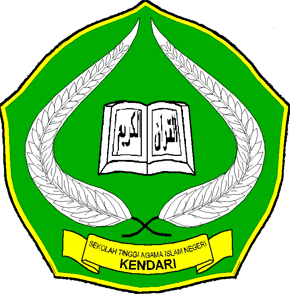 رسالة قدمت لاستيفاء بعض الشروط للحصولعلى شهادة سرجانا التربية الاسلاميةبشعبة تربية اللغة العربيةبقلم :حياة الإسلاميةرقم التسجيل :10010102010 بالجامعة الإسلامية الحكوميةسلطان قائم الدّين كندارى2014إظهار أصالة الرسالةأظهارت الكاتبة الموفقة أدناه تقر أن هذه الرسالة التى احضرتها لاستيفاء بعض شروط النجاح لنيل درجة سرجانا فى قسم التربية شعبة اللغة العربية معهد العالي الديني الإسلامي الحكومي سلطان قائم الدين كندارى. احضرتها و كتبتها نفسية وما زورتها من إبداع غيرها او تأليف الآخر. وإن تظهر هذه الرسالة فى المستقبل أنها منتحلة أو مصنوعة جميعها أو بعضها من شخص آخر فهي مبطلة للحكم.كندارى، 07 نوفمبر 2014 مالكاتبةحياة الإسلاميةرقم التسجيل: 10010102010وزارة دينيةالجامعة الإسلامية الحكومية  سلطان قائم الدين كندارى قسم التربيةشارع سلطان قائم الدّين رقم. 17 رقم التليفون (0401)3193710 فكس. 3193710تقرير لجنة إمتحان المناقشة	قررت لجنة إمتحان المناقشة لقسم التربية بالجامعة الإسلامية الحكومية سلطان قائم الدين كندارى قبول الرسالة المقدمة من الكاتبة : حياة الإسلامية رقم التسجيل :  10010102010 بعنوان : " كفاءة كتابة الإملاء الإستماعى العربى لتلميذات الفصل الثانى بمعهد دارالسلام كونتور للبنات الرابع " بعد إجراء إمتحان المناقشة فى التاريخ،07 نوفمبر 2014 كشرط من الشروط المطلوبة لنيل شهادة سرجانا التربية الإسلامية شعبة اللغة العربية بعد إجراء الإصلاحات اللازمة. اعضاء لجنة الإمتحان :الممتحنونالرئيسة		: الدكتورندة لأدى عبد الوهاب, م ف د 	(...................) 		: زوليخ، م. أ غ				(...................)    الأعضاء	: عبس، م أ					(...................) 		: فهم غناوان، س.س،م.هم			(...................)               	: ومنة، م.ف د.إ				(...................) 						كندارى، 23 ديسمبر 2014م إعتمد عليه رئيس الجامعة الإسلامية الحكوميةسلطان قائم الدين كندارىالدكتور الحاج نور عالم، م. ف درقم التوظيف : 196505041991031005موافقة المشرفينبعد اطلاع الرسالة المقدمة من الطالبة : حياة الإسلامية رقم التسجيل:10010102010، بعنوان : كفاءة كتابة الإملاء الإستماعى العربى لتلميذات السنة الثانية بمعهد دارالسلام كونتور للبنات الرابع، وبعد اجراءالإصلاحات اللازمة، نقرر نحن مشرفان ـ على ان الرسالةالمذكورةقد استوفت الشروط العلميةالمطلوبةوانها صالحة لتقديمهافي امتحان المناقشة.                                                        كنداري,     أكتوبر2014 المشرف الاول					المشرفةالثانيةالدكتور لأودى عبد الوهاب، م.فد			 زوليخ م.أغ		197608202003121003		197503092005012006    تجريد البحثاسم الطالبة		: حياة الإسلاميةرقم التسجيل		: 10010102010موضوع الرسالة	: كفاءة كتابة الإملاء الإستماعى العربى لتلميذات السنة               الثانية بمعهد دارالسلام كونتور الرابعالمشرفان		:الدكتور لأودى عبد الوهاب، م.فد و زوليخ م.أغ	هذه الرسالة تبحث عن كفاءة كتابة الإملاء الإستماعى العربى لتلميذات السنة الثانية بمعهد دارالسلام كونتور للبنات الرابع. والمشكلة فى هذه البحث كيف كفاءة كتابة الإملاء الإستماعى العربى لتلميذات السنة الثانية بمعهد دارالسلام كونتور للبنات الرابع. والغرض من هذا البحث هو لمعرفة كفاءة كتابة الإملاء الإستماعى العربى لتلميذات السنة الثانية بمعهد دارالسلام كونتور للبنات الرابع. كان هذا البحث بحثا ميدانيا وأستخدمت الباحثة دراسة تحليل الأخطاء، ففى جمع البيانات استخدمت الباحثة مناهج: منهج الإختبار ومنهج الوثائقومنهاج الملاحظة. وأما أداة تحليل الخطاء فى كتابة الإملاء الإستماعى العربى وهم: كتابة التاء المربوطة، كتابة التاء المفتوحة، كتابة ال القمرية، كتابة ال الشمسية، كتابة المد ألف،الياء،والواو، حذف الحروف، زيادة الحروف، تبديل الحروف، وصل الحروف وفصل الحروف.وفى نهاية البحث كانت النتيجة تدل على: ستّ تلميذات على درجة 30% جيد جدّا، ثماني تلميذات على درجة 40% جيد، أربع تلميذات على درجة 20% مقبول، تلميذتين اثنتين على درجة 10% ضعيف. من البيانات السابقة أخذت الباحثة الإستنباط أنّ كفاءة الكتابة إملاء الإستماعى العربى للتلميذات السنة الثانية بمعهد دار السلام كونتور للبنات الرابع على درجة جيد بنتيجة 7.1، بالرموزالآتى: مجموع النتيجة الإملاء الإستماعى العربى=  142  = 7.1	عدد المجيبات		 20			كلمة تمهيديةبسم الله الرّحمن الرّحيمإن الحمد لله نحمده ونستعينه ونستغفره ونعوذ بالله من شرور أنفسنا ومن سيأت أعمالنا من يهده الله فلا مضلله ومن يضلل فلا هاديله. والحمد لله رب العالمين الذى أنزل قرآنا عربيا لقوم يعقلون. وسبحان الذى أعطانا علما نافعا لاعلم لنا إلاما علمتنا إنه هوالسميع العليم.فبنعمة الله ونصرته تمت كتابة هذه الرسالة المتواضعة عسى أن تكون نافعة للقارئين والأمة جميعا. تمت كتابة هذه الرسالة البسيطة لإستفاء بعض الشروط المطلوبة لنيل درجة سرجانا التربية الاسلامية فى شعبة التربية اللغة العربية قسم التربية بالمدرسة العليا الاسلامية الحكومية سلطان قائم الدين كندارى. ولا تتم كتابة هذا البحث إلا بمعاونة من لهم اليد الطولى. بمناسبة تمام كتابة هذه الرسالة، توجه الباحثة جزيل شكرها إلى:والديّ الذين قد قاما بتربيتى وكفالتي إلى أن أكون ما كنت عليه الآن، وأقاربي الذين دفعوني بدعائهم لي في التعلم والحياة، وإخوتي الأحباء وأخواتي المحبوبات الذين أصبحوا مساعدين لي فى بحث هذه الرسالة إلى تمامها بكل صبرهم ومودتهم.فضيلة الأستاذالدكتور لأودى عبد الوهاب، م.فد و الأستاذة زوليخ م.أغ،الذان يفضلان بالإشراف التام والمراجعة الدقيقة على هذا البحث بإرشادهما وتعليمهما إلى أن أتم هذا البحث.لجميع الإخوة في كلية التربية لقسم تعليم اللغة العربية الذين تفضلوا بمد أيدي معونتهم المادية والمعنوية إياي في إتمام هذا البحث.هذا ونسأل الله عزّ وجلّ أن يوفر لهم خير الجزاء والسعادة في الدنيا والآخرة وبالهداية والتوفيق، ونسأله سبحانه وتعالى أن يجعلني خالصا لوجهه الكريم وينفع للناس أجمعين. وصلى الله على سيدنا محمد وعلى آله وصحبه وسلم.محتويات الرسالةصفحة الغلاف..........................................		أموافقة المشرفين..........................................		بتجريد البحث............................................		جكلمة تمهيد.............................................		دمحتويات الرسالة.........................................		هقائمة الجدول............................................		وقائمة المرفقات...........................................		زالباب الأوّل	: المقدمة			الفصل الأوّل		: خلفية البحث........................		1الفصل الثّانى		: المركز... ...........................		4الفصل الثّالث		: التركيز الفرعي.......................		4الفصل	الرّابع		:أغراض البحث.......................		5الفصل	الخامس	:فوائدالبحث.........................		5الفصل السادس	:تعريفالموضوع.......................		6الباب الثّانى	: بحث المراجعالفصل الاوّل	: تعريفالكفاءة............................      7الفصل الثّانى	:تعريف الإملاء العربى.......................		8      تعريف الإملاء.........................		8أنواع الإملاء............................		9مدرس دروس الإملاء....................		11أسباب الأخطاء الإملائية................		11خطوات تعليم الإملاء...................		12طريقة تصحيح الإملاء...................		14	قواعد الإملاء...........................		15أهداف تمرين كتابة الإملاء العربى..........		19الباب الثّالث	: منهج البحثالفصل الأوّل	:نوع البحث................................		21الفصل الثّانى	:مكان وتوقيت البحث ......................		21الفصل الثّالث	:مصادرالبيانات.............................		22الفصل الرّابع	:أساليب جمع البيانات .......................		22الفصل الخّامس :أساليب تحليل البيانات ....................		24الباب الرابع	: نتائج البحثالفصل الأول	: لمحة عن معهد دارالسلام كونتور للبنات الرابع...		27الفصل الثانى	: نتائج البحث..............................		28الباب الخامس	: خاتمة البحثالفصل الأول	: خلاصات..................................		67الفصل الثانى	: الإقتراحات.................................		68المراجعالملاحققائمة الجدولالجدول 1: أداة تحليل الخطاء كتابة الإملاء	 ...................	25الجدول 2: توجيه التقدير كفاءة كتابة الإملاء..................	26الجدول 3: عدد التلميذات.................................	.	28الجدول 4-الجدول23:تحليل كتابة الإملاء التلميذة.............	29الجدول 24...............................................	.	63الجدول 25...............................................		63الجدول 26.............................................		65	قائمة المرفقاترسالة الإستأذان البحث........................................	79رسالة الإستأذان البحث........................................	80رسالة البيان إنتهاء البحث......................................	81قائمة الأسماء المخبرين..........................................	82نصّ الإملاء..................................................	83ورقة وثائق....................................................    84الباب الأولالمقدمةالفصل الأول : خلفية البحث	اللغة العربية هي الألفاظ التي يعبّر بها العرب عن أغراضهم، وقد وصلت إلينا من طريق النقل. وحفظ اللّه لنا القرآن الكريم و اللأحاديث الشريفة، وما رواه الثقات من منثور العرب و منظومهم. كما قال الله سبحانه وتعالى (( )). اللغة العربية تكون لغة الاتصالات ولغة الإخبار بين الناس. وليست اللغة العربية لغة أعجمية في حياة المسلمين لأنهم يعبرونها في أعمالهم اليومية كالصلاة وقراءة القرآن والأدعية وما أشبه ذلك. وهذا يعني أنها وسيلة للتعليم والتعلم، ووسيلة لحفظ التراث الثقافي.فنظرة إلى منهج الدراسة بالمدرسة رأت الباحثة أن فروع اللغة العربية مقسم إلى: المحفوظات، والكتابة (الخط والإملاء)، والقراءة، والتاريخ الأداب، والنحوي، والبلاغة، والإنشاء. ومن هذا أنها أربع مهارات: استماع، وكلام، وقراءة، وكتابة. وكان الإملاء أول الطبقة في تعلم اللغة العربية في ناحية الكتابة، وتتعلق كثيرا بمهارة اللغة الأخرى وهي الإستماعى و الكلام و القراءة. كما قال الله تعالى فى السورة الأعراف الآية : 203 " " الإملاء هو فنّ الكتابة أن تركب الحروف يكون الكلمة و الكلمة إلى الجملة المفيدة والجملة المفيدة إلى الفقرة. 	الإملاء منزلة كبيرة بين فروع اللغة، لأنه الوسيلة الأسسية الى التعبير  الكتابي. وإذا كانت القواعد النحوية والصرفية وسيلة لصحة الكتابة من النواحي الإعرابية ونحوها، فإن الإملاء وسيلة لها من حيث الصورة الخطية، والخطأ الإملائي يشوه الكتابة، وقد يعوق فهم الجملة. تعليم الإملاء فى معهد دارالسلام كونتور للبنات الرّابع خاصة للفصل الأول إلى الفصلالثالث، بل إمتاحان الإملاء العربى لتلميذات الفصل الأول إلى الفصل السادس واجب. و امّا تعليم الإملاء فهو من الأسس فى تعلّم الكتابة. و ليست جميعة المدرسات يستطعن ان تعلّم درس الإملاء، لأن الصفات اللازمة تشرطهاالمدرّسة الإملاء. و امّا الصفات اللازمة لمدرّسة الإملاء تعنى: وضيح فى الكلام و فصيح فى النطق و حسن اللهجة و صوتها كبير و واضح وكفاءة المدرّسة الإملاء فى اختيار الموضوع و قطع الجمل فى مكانه وفهم المادّة جيد واستعمال الأوقات جيد وملاحظة فى الإصلاح.وهذه الصفات اللازمة لمدرّسة الإملا المكتوب فى كتاب التربية العملية في التدريس. واعتمادا على النظرى أنّ للإملاء أربعة أنواع و هم الإملاء المنقول، الإملاء المنظور، الإملاء الإستماعى و الإملاء الإختبار. بل إنّما الإملاء الذى يستعمل فى منهج الدراسة معهد الدار السلام كونتور للبنات الرابع و هو الإملاء الإستماعى. الإملاء الإستماعى هو سمعت التلميذات قطعة الكلمة ماقرأت المدرسة ثم تكتب التلميذات على كراسة.تعليم الإملاء لتلميذات الفصل الثاني بمعهد دار السلام كونتور للبنات الرابع لم يكن ممتازا،هذا على أنّ علاقة تعليم الإملاءعملا دائما فى إعطاء المفردات كلّ الصباح و أنواع الدرس العربى. علّمت الدرس الإملاء  فى الدرس الصباح والمساء. لكنّهنّ يخطأن فى كتابة الإملاء، كثير من التلميذات يخطأن فى الكتابة مثلا تبديل الحروف بعضهن يكتبن الحرف العين بحرف الألف وحرف الألف بحرف العين وحرف الهاء بحرف الحاء وحرف الحاء بحرف الهاء وحرف الذاء بحرف الداء وغير ذالك، حذف الحروف ككتابة الكلمة "أَوْرُبًا" كتبت التلميذة "أَوْرُبً"، زيادة الحروف ككتابة الكلمة "السَّنَةِ" كتبت التلميذة "السّانَةِ"، فصل الحروف، وصل الحروف، من هؤلاء الأخطأت فارادت الباحثة أن تعرف كفاءة كتابة الإملاء الإستماعى العربى لتلميذات الفصل الثاني بمعهد دارالسلام كونتور للبنات الرابع  . وتلك الأسباب تجئ من المدرسة الإملاء والتلميذات. لذالك حاولت المدرّسات تحسينات فى تدريس الإملاء الإستماعى العربى. ولهذه الخلفية ارادت الباحثة أن تعرف كفاءة كتابة الإملاء العربى لتلميذات الفصل الثاني بمعهد الدار السلام كونتور للبنات الرابع بموضوع  "كفاءة كتابة الإملاء الإستماعى العربي لتلميذات الفصل الثاني بمعهد كونتور للبنات الرابع". فاختارت الباحثة تلميذات الفصل الثاني كموضوع البحث، لأنهنّ في مرحلة متوسّطة في التعلم درس الإملاء بمعهد كونتور للبنات الرابع.  الفصل الثانى	: المشكلة	نظرا إلى خلفية البحث السابقة، فاستخدمت الباحثة المشكلة التى ستبحثها فى هذه الرسالة هى:  كيف كفاءة كتابة الإملاء الإستماعى العربي لتلميذات الفصل الثانى بمعهد دارالسلام كونتور للبنات الرابع؟الفصل الثالث : أغراض البحثمؤسسا على ما ذكر في خلفية البحث، فالأغراض التي ترمي إليها الباحثة من هذه الرسالة هي: لمعرفة كفاءة الإملاء الإستماعى العربى لتلميذات الفصل الثاني بمعهد دار السلام  كونتور للبنات الرابع. الفصل الخامس : فوائد البحثاما فوائد هذا البحث فيما يلي:أ. من الناحية النظرية	 هذا الحاصل البحث يكون الوسائلة لزيادة المعرفة عن كفائة كتابة الإملاء الإستماعى العربى لتلميذات الفصل الثاني بمعهد الدار الرسلام كونتور للبنات الرابع. ب. من الناحية العمليةليكون مدخلا لمدرسات الإملاء في ترقية كفاءة كتابة الإملاء الإستماعى العربي.ليكون هذ نتيجة البحث مرجعا للباحثين القادمين في المستقبل.الفصل السادس: تعريف الموضوعكفاءة هى القدرة أو إستعداد أو القوّة. أمّا المقصود الكفاءة التى يراد الباحثة هى القدرة أو الأهليّة التلميذات فى كتابة الإملاء الإستماعى  العربى. كتابة هى كتابة كلمة العربى على الكرّاسة ما سمعت مادّة الإملاء.  الإملاء لغة (من مادة: م ل و) "أملى عليه الكتاب" أي قاله له فكتب عنه، جمعه: الأمالي. واصطلاحا: تحويل الأصوات المسموعة المفهومة إلى رموز مكتوبة (الحروف)، على أن توضع هذه الحروف في مواضعها الصحيحة من الكلمة، وذلك لاستقامة اللفظ وظهور المعنى المراد.كفاءة كتابة الإملاء الإستماعى العربى هى كفاءة التلميذات على كتابة كلمة العربية، قرأت المدرسة و أهتمّن التلميذات ثم كتبت ما سمعن على الكرّاسة.الباب الثانيبحث المراجعالفصل الاوّل : تعريف الكفاءة	قبل أن يعرف جيدّا عن كفاءة كتابة الإملاء العربى فى المعنى الواحد. لذالك ستبحث الباحثة عن التعريف الكفاءة و التعريف كتابة الإملاء العربى فى التعريف على انفراد، ثمّ إجماع كلها بين تعريف الكفاءة و تعريف كتابة الإملاء العربى كي يكون التعريف الواضح. 	كفاءة المصدار من كلمة كفاء – يكفاء المعنى حالة يكون بها الشيئ مساويا لشيئ آخر. وأمّا فى قاموس الكبيرة اللغة الإندونيسية الكفاءة(Kemampuan) هى القدرة أو الإستعداد أو القوّة(Kesanggupan, Kecakapan, kekuatan).وأمّا عند Stephen P. Robbins "كفاءة تعنى قدرة الفرد على أداء عوامل فى الوظيفة. من هذا المعانى يفهّم أنّ الكفاءة هي القدرة أو الأهليّة الشخص فى عملية النشاط. ينال القدرة بعد التعلم، أو يقال أن القدرة هي حاصل التعلّم، حاصل التعلّم هو المعرفة بعد التعلّم. Stephen P. Robbins & Timonthy A. Judge(2009: 57-61) قال أنّ جميع الكفاءة  للنّاس مكوّن من نوعان وهما:قدرة الفكرية قدرة الفكرية هي المهارات اللازمة لأداء أنواع الأنشطة الذهنية (التفكير، المنطق، حل الالمشكلة)قدرة البدنيةقدرة البدنية هى القدرة على أداء العوامل الذى يتعلق على القدرة والمهارة والقوّة. من المعروف قدرة الفكرية والبدنية عندStephen P. Robbins & Timonthy A. Judge(2009: 57-61) ثمّ أخذت الباحثة الخلاصة أنّ القدرة الفكرية هي ما يتعلق بقدرةالفكرة و البدنية أو ما يتعلق بقوة الجسم.الفصل الثانى :تعريف الإملاء العربيتعريف الإملاء  الإملاء لغة (من مادة: م ل و) "أملى عليه الكتاب" أي قاله له فكتب عنه، جمعه: الأمالي. واصطلاحا: تحويل الأصوات المسموعة المفهومة إلى رموز مكتوبة (الحروف)، على أن توضع هذه الحروف في مواضعها الصحيحة من الكلمة، وذلك لاستقامة اللفظ وظهور المعنى المراد.  من المعانى المذكور أخذت الباحثة الخلاصة أنّ الإملاء هو فنّ الكتابة أن تركب الحروف يكون الكلمة و الكلمة إلى الجملة المفيدة والجملة المفيدة إلى الفقرة.  ولكل حرف فى اللغة العربية صوتا خاصا به، لا تتبدل بتبديل موقعه من الكلمات. وتنحصر وسائل الكتابة الإملائية في ثلاث حواس، وهي:أولا – العين.... فهي ترى الكلمات، وتلاحظ رسم الحروف وترتيبها، فترسمها صورها الصحيحة في الذهن، فيساعد ذلك على تذكرها حين يراد كتابتها.ثانيا – الأذن.... فهى تسمع الكلمات وتميز بين أصوات الحروف، ولذا يجب تدريب التلاميذ على سماع الأصوات وتمييز بعضها عن بعض، وإدراك الفروق الدقيقة لين الحروف المتقاربة المخارج، وتبين المقاطع مرتبة.  ثالثا – اليد.... فهى التى تؤدى الممل الكتابى على القراطس، وجهدها في ذلك العمل جهد عضلى.من هذه البيانات أخذت الباحثة الخلاصة أنّ الوسائل المهمة فى كتابة الإملاء ثلاثة عوامل وهم العين والأذن واليدّ.أنواع الإملاءكما بحثت الباحثة أن للإملاء أنواع، ومنها:(أولا) الإملاء المنقول:ومعناه أن ينقل التلاميذ القطعة من كتاب أو سبورة إضافية قراءتها وفهمها، وتهجى بعض كلماتها هجاء شفويا.  وكان فى هذا النوع قد يملى المدرسة القطعة على التلميذات فقرة وهن يتابعنها فينظرن إلى ما يملى ويكتبنها.(ثانيا) الإملاء المنظور: ومعناه أن تعرض القطعة على التلاميذ لقراءتها وفهمها، وهجاء بعض كلماتها، ثم تحجب عنهم، وتملى عليهم بعد ذلك. من هذا المعنى عرفت الباحثة أنّ الإملاء المنظور هو أن ترى وتقرأ وتفهّم المادّة ثمّ تقفل الكتاب وتكتب التلميذات على الكرّاسة.(ثالثا)   الإملاء الإستماعىومعناه أن يستمع التلاميذ إلى القطعة، وبعد مناقشتهم فى معناها، وهجاء كلمات مشابهة لما فيها من الكلمات الصعبة، يملى عليهم. من المعروف المعنى السابقة أنّ الإملاء الإستماعى هو أن تقرأ المدرّسة مادّة الإملاء ثمّ تسمع التلميذات و تكتب ما سمعت على الكرّاسة.(رابعا) الإملاء الإختبارىفي هذا النوع يملى المعلم القطعة على التلاميذ بعد فهمها، ولكن دون مساعدة لهم في تهجيى كلماتها أو كلمات مماثلة لما ورد فيها. وفى هذا النوع يقوم عليه أساس من ثلاث قدرات وهي القدرة الاستماع والمتابعة، والقدرة على الاحتفاظ بما سمع، والقدرة على وضع ما سمع فى رسمه الكتابي على أن تعمل هذه القدرات فى آن واحد.مدرس دروس الإملاء و الصفات التى يجب أن يتصف مدرس الإملاء:الطلاقة فى الكلام و الفصاحة فى النطق و صحّة اللهجة.أن يكون له صوت ممتلئ رزين واضح. القدرة على اختيلر الموضوع المناسب التربوى.القدرة على قطع جمل فى النصّ إلى قطع ملائمة لا تخلّ بالفهم.فهم المقالة فهما جيّدا.المهارة فى توزيع الأوقات.قوّة الملاحظة، خصوصا فى الإصلاح.الصفات المكتوبة واجب لمدرّسة الإملاء العربى لأنّ لولالها الصفات المكتوبة فتعليم الإملاء لا يسيل طلاقة. أسباب الأخطاء الإملائيةالأسباب الذى يؤدى إلى الخطأ في رسم الكتابى في: ضعف صحة المتعلم العامة كضعف السمع والبصر.عدم نضج القوة العضلية والأعصاب لدى المتعلم.عدم انتباه المتعلم.عدم نطق المعلم الواضح وإخراجه الحروف نت مخارجها الصحيحة.جهل المتعلم بقواعد الرسم الإملاء.استخدام المد دون داع.تقارب الأصوات والمخارج.عدم التدريب الكافى.عدم الثبات الانفعالى.الأسباب المذكورة كنوع الأسباب الخطاء فى رسم كتابة الإملاء. لذالك مدرّسة الإملاء لابدّ أن تلاحظ أسباب الأخطاء فى كتابة الإملاء لكىلا تعيد الأخطاء فى كتابة الإملاء مرارا. خطوات تعليم الإملاءإنخطوات تعليم الإملاء نبدؤها من الاستعداد لدخول الفصل بأدوات التعليم اللازمة.التعارف:إلقاء السلام.تنظيم الفصل (إذا لم يكن منظما).السؤال عن المادّة وكتابتها ثم كتابة التاريخ الهجري والميلادى بمشاركة التلاميذ.إعلان موقف المدرس (كنائب لأجل العملية).المقدمة:الأسئلة أو البيان الموجز الذى يوصل أذهان التلاميذ إلى الموضوع. هنا لم يكتب المدرس الموضوع، لأنه جزء من نصّ الإملاء.أمر المدرس بعض التلاميذ بكتابة الكلمات الصعبة السبيهة بما في نصّ الإملاء.العرض:شرح المقالة، ببيان الموضوع مختصرا.يأمر المدرس التلاميذ بملاحظة ما على السبورة إعدادا لكتابة المقالة.يمسح المدرس ما على السبورة.قلب السبورة وتقسيمها قسمين: قسما أوسع لكتابة النصّ وقسما آخر أضيق لإصلاح الأخطاء.يعين المدرس واحدا من التلاميذ لكتابة النصّ على السبورة.يأمر المدرس التلاميذ بإخراج الكرّاسات إعدادا للإملاء.قراءة المدرس النص برمّته للمرة الأولى مع مراعاة علامات الوقف بصوت واضح.يملى المدرس قطعة فقطعة ويأمر واحدا منهم أو أكثر بمحاكاته (حسب الحاجة)، ثم يأمرهم بكتابتها. وهكذا يسير المدرس في إلقاء القطع التالية حتى آخر النصّ.يقرأ المدرس النص برمته للمرة الأخيرة بالتمهل، والتلاميذ يلاحظون كتابتهم مع إصلاح ما قد يجدون من أخطاء. التطبيق:يأمر المدرس التلاميذ بجمع الكراسات على شواطئ المكاتب.ملاحظة المدرس والتلاميذ الكتابة على السبورة لتفتيش الأخطاء بالمناقشة مع التلاميذ ثم إصلاحها مباشرة.يوزع المدرس كراستهم بالتبادل.يأمر المدرس التلاميذ بأنيفتشوا الكتاية الموجودة في أيدهم بناء على الكتابة على السبورة تحت إشراف المدرس، وحينئذ يقرأ المدرس كشف الغياب.سؤال المدرس التلاميذ عدد الأخطاء التى وجودها أيديهم.يأمر المدرس بجمع الكراسات مرة ثانية ليصلحها هو نفسه.الاختتام:الإرشادات والمواعظ. وتختلف الإرشادات والمواعظ باختلاف المواد ومحتويات موضوع الدرس.يختتم المدرس تدريسه بالسلام.من البيانات خطوات تعليم الإملاء المذكور تستطيع الباحثة ان تعريف ترتيب فى خطوات تعليم الإملاء. طريقة تصحيح الإملاءهناك أساليب متنوعة لتصحيح أمالي التلاميذ، ولكل أسلوب أهدافه وفوائده ومزاياه. وأساليب التصحيح المألوفة هي التالية:أن يصحح المدرس كراسة كل تلميذ أمامه، ويشغل التلاميذ بعمل آخر مالقراءة، وهذه طريقة مجدية، لأن التلميذ سيفهم وجه الخطأ، ولكن يؤخذ عليها أن باقى التلاميذ ربما انصرفوا عن العمل، وجنحوا إلى اللعب والعبث، لأن المدرس في شغل عنهم.أن يصحح المدرس الكراسات خارج الفصل، بعيدا عن التلاميذ، ويكتب لهم الصواب، على أن يكلفهم تكرار الكلمات التى أخطئوا فيها.أن يعرض المدرس على التلاميذ نموذجا للقطعة على أن يصحح كل تلميذ خطأه بالرجوع إلى هذا النموذج.أن يتبادل التلاميذ الكراسات بطرقة منظمة، فيصحح كل منهم أخطاء أحد زملائه.من تعريف طريقة تصحيح الإملاء المكتوبة أخذت الباحثة الخلاصة أنّ طريقة تصحيح الإملاء أربعة أنواع اوّلا تصحيح المدرّسة كتابة الإملاء التلميذات فى الفصل ثانيا تصحيح المدرّسة كتابة الإملاء التلميذات خارج الفصل أو البيت ثالثا تكتب المدرّسة تصحيح كتابة الإملاء فى السبّورة وتكتب التلميذات الإصلاح من الأخطاء النفس رابعا ان تبديل التلميذات الكرّاسة مع أصدقائها ثمّ تكتب الإصلاحات. قواعد الإملاءللإملاء قواعد خاصة منها: طريقة كتابة التاء المفتوحة (ت) أو التاء المربوطة (ة)التاء المربوطة (ة) للأسماء المفردالمثال: مَحْفَظَةٌ/ كُرَّاسَةٌ/ دَرَّاجَةٌ أن يكون التاء المفتوحة (ت) بعد الألفالمثال: مُسْلِمَاتٌ/ مُؤْمِنَاتٌ أن يكون التاء المفتوحة (ت) بعد حرف الساكنةالمثال: كَتَبْتَ/ نَزَلْتَ/ قُمْتَأن يكون التاء التأنيث (ت) ساكنةالمثال: وَضَعَتْ/ أَخَذَتْ/ رَفَعَتْمن تعريف طريقة كتابة التاء المفتوحة والتاء المربوطة تجب التلميذات ان تلاحظ كتابة التاء المفتوحة والتاء المربوطة جيّدا لأنّ المعنى متفرّق بكتابة المخطئ. طريقة كتابة ال- التعريف القمريةإذا إتصلت "ال" بأحروف القمارية "أبغ حجك وخف عقيمة" وضوح قراءة الالمثال: البَابُ/ المَكْتَبُ/ الكُرْسِيُّالشّمسيةإذا إتصلت "ال" بأحروف الشّمسية "طب ثم صل رحما تفز، ضف ذانعم دع سوء ظن زر شريفا للكرام".	المثال: الثَّوَابُ/ الدِّيْنُ/ الذَّهَبُمن هذه القاعدة لابدّ التلميذات ان تلاحظ كتابة أحروف الشمسية و القمرية. لأنّ كتابة أحروف الشمسية بالتشديد و لايقرأ أحروف "ال" أمّا كتابة أحروف القمرية دون التشديد ويقرأ أحروف "ال".طريقة كتابة ( ً  )الألف يأتى دائما بعد الفتحتين الا بعد تاء المربوطة (ة) والهمزة (ء)المثال: مُسْلِمًا/ هَنِيْئاً مَرِيئاً/ جَمِيْعاً سَبُّوْرَةٌ/ مَدْرَسَةٌ/كُرَّاسَةٌشِفَاءً/ مَسَاءًمن هذه القاعدة تعريف الباحثة انّ كتابة التنوين ( ً ) فى الكلمة يكتب بغير الإستعمال "ال" فى اوّلها.				طريقة كتابة المد–ُ (ضمة) بزيادة "و"المثال:أُسْبُوْعٌ/ حُقُوْلٌ/ عِشْرُوْنَ–َ (فتحة) بزيادة "ا"المثال: صَبَاحٌ/تَاجٌ/ أَوْرَاقٌ -َ(فتحة) بزيادة "ى"المثال: رَمَى/ مَتَى/ مَشَى–ِ (كسرة) بزيادة "ي"المثال: طَوِيْلٌ/ كَثِيْرٌ/ نَظِيْفٌمن هذه القاعدة تعريف الباحثة انّ كتابة المد إذا حركة الحرف الضمّ ( ُ ) بعده الواو و إذا حركة الحرف الفتحة ( َ ) بعده ألف و إذا حركة الحرف الكسر ( ِ ) بعده الياء. استخدام الأليف في آخر الكلمة للجمعالمثال: إِعْمَلُوا طريقة كتابة كلمتين أو أكثر بالإظهار القمريةالمثال: دَرْسُ الفِقْهِ/ يَدُ الجَمَالِ/ نُورُ الفَجْرِ بالإدغام شمسيةالمثال: أَمَامَ السَّبُّوْرَةِ/ بَابُ الرَّحْمَةِ/ كِتَابُ التَّوْحِيْدِكلمتين من إظهار قماريةالمثال: أَلْبَابُ الأوّلكلمتين من إدغام شمسية المثال: اَلصَّفُ السَّادِسُكلمتين من إدغام شمسية و إظهار قمريةالمثال: الزَّهْرَةُ اَلْجَمِيْلَةُ/ النَّتِيْجَةُ اَلْمُرْتَفِعَةُأهداف تمرين كتابة الإملاء العربيوجدت الباحثة من بعض أهداف تمرين كتابة الإملاء العربي التى تتبع تدرج التلميذات فى النمو ما يأتى:تدريبهم على كتابة الكلمات الصحيحة وتثبيت صورها فى أذهانهم فيسهل عليهم كتابتها من الذاكرة. تعويدهم الدقة، والنظام، والانتباه، والنظافة، والترتيب، وقوة الملاحظة.تدريب الحواس الإملائية على الإجادة والإتقان. وتنحصر في: الأذن التى تسمع ما يملى، واليد التى تكتبه، والعين التى تلحظ مافيه من صواب أو خطأ.توسيع خبراتهم، وثرواتهم اللغوية، ومعلوماتهم.تمرينهم على كتابة ما يسمعونه فى سرعة ووضوح وصحة وإتقان.تعويدهم الإنصات وحسن الاستماع.اختبار معلومات التلاميذ فى كتابة الكلمات ومعرفة مواضع ضعفهم لمعالجها.من أهداف تمرين كتاية الإملاء العربى المكتوبة آخذت الباحثة الخلاصة أنّ أهدافه تمرين على كتابة الكلمات الصحيحة و تمرين الحواس الإملائية وتزيد خبرتهم وتمرين كتابة ماتسمع وبتمرين كتابة الإملاء تكون طلاقة.الباب الثالثمنهج البحثالفصل الأول :نوع البحثهذه الدراسة نوع من دراسة الجمع، الجمع بين دراسة الكيفية ودراسة الكمية .(Mixed)للوصول إلى الأهداف المرجوة، أستخدمت الباحثة تحليل الأخطاء ( AnalisisKesalahan) وهي أسلوب لمعرفة الأخطاء التلميذات عند التعلّم اللغة الأجنبيّة بإستخدام النظريات و الإجراءات إسنادا لغوية.من تعريف الباحثة أنّ دراسة تحليل الأخطاء استخدمت النظريات لمعرفة تحليل التلميذات عند التعلّم اللّغة العربية خصوصا فى الدرس الإملاء بمعهد دار السلام كنتور للبنات الرابع.	علامة هذا البحث تتبع على كرسويل (creswell)،هو أهداف البحث لإجابة الأسئلة بحث شاملا. الفصل الثانى : مكان و توقيت البحث      هذا البحث وقع في معهد دار السلام كونتور للبنات الرابع و توقيت  البحث ما يقرب من ثلاثة  اشهور، من شهر أغستوس إلى شهر أكتوبار.الفصل الثالث: مصادر البيانات	إن البيانات في الدراسة الوصفية الكيفية تكون من البيانات الأولية و البيانات الثانوية. وأما البيانات المحتاجة ومصادرها في هذا البحث فيما يلي:المصادر الأولى هى التلميذات السنة الثانية بمعهد دار السلام كونتور للبنات الرابع و المدرسة الإملاء العربى بمعهد دار السلام كونتور للبنات الرابعالمصادر الثانية هى المصادر التى تتعلق بموضوع البحث. هذه المصادر هى الكتب المتعلّقة بالدرس الإملاء العربى. الفصل الرابع :أساليب جمع البياناتأما المناهج لهذا البحث التي استخدمت الباحثة لجمع البيانات للحصول على البيانات المحتاج إليها هي:منهج الإختبار (Tehnik Pengukuran/ Tes)الإختبار هى عبارة عن مجموعة من المحفزات المعطى إلى المتعلقة. من هذا المعنى إستخدمت الباحثة الخلاصة. الإختبار هو مجموعة من المثيرات (التحفيز) التى تعطى لشخص بقصد الحصول على الإجابة التى يمكن إستخدمتها كأساس الأرقام.منهج الوثائق (Metode Dokumentasi)			الوثائق هي كتابة الحوادث الماضية أو طريقة و وسيلة لجمع البيانات بمنبعها هي الكتابات أو النسخة أو الكتب أو المجلات أو الصحافة وما أشبه ذلك. من البيانات السابقة تعريف الباحثة أنّ منهج الوثائق هو إجماع البيانات عن مايتعلّق بالبحث.			استخدمت الباحثة هذا المنهجللحصول عن صورة عامة   معهد الدار السلام كونتور للبنات الرابع و حاصل الإختبار فى كتابة الإملاء الإستماعى العربى لتلميذات السنة الثانية بمعهد الدار السلام كونتور للبنات الرابع.منهج الملاحظة (Metode Observasi) 		منهج الملاحظة هي طريقة الملاحظة والمشاهدة التى تشتمل على تركيز الإهتمام على المقصود حسيا. إستخدمت الباحثة منهج المقابلة لمعرفة عن كفاءة كتابة الإملاء العربى لتلميذات السنة الثانية بمعهد دارالسلام كونتور للبنات الرابع ولمعرفة بعض الأسباب أخطاء التلميذات فى كتابة الإملاء  العربى لتلميذات السنة الثانية بمعهد دارالسلام كونتور للبنات الرابعالفصل الخامس: أسلوب تحليل البياناتأسلوب تحليل الأخطاءإن تحليل البيانات هو عمليات البحث بطريقة خاصة وتركيب نسخ للمقابلة ووثائق المؤسسة ومادة أخرى تجمع لزيادة الفهم وإعطاء ما وجدنا في المعاملة مع الغير.لذالك استخدمت الباحثة تحليل الأخطاء. أمّا تحليل الأخطاء اللغة هو خطوة دراسة رسمية ومنهجية لتحديد الصعوبات والعقبات في عملية تعلم اللغة لهم مختلف الخلفيات اللغوية.من البيانات السابقة تعريف الباحثة أنّ تحليل الأخطاء هو المنهج المستعمل لمعرفة الأخطاأت التلميذات فى كتابة الإملاء العربى. إستخدمت الباحثة أسلوب لتحديد الأخطاء، وتقييم الأخطاء وتوضيح الأخطاء في استخدام اللغة كمثال على أشكال الحكم وحدات اللغات التي تتضمن الكلمات والجملة التي تحيد عن نظام الإملاء وعلامات الترقيم تم تعيين.أداة تحليل الخطاء كتابة الإملاءلنيل الحقائق عن كفاءة كتابة الإملاء لتلميذات السنة الثانية بمعهد دار السلام كونتور للبنات الرابع، أداة التى تستعمل فى هذه البحث هى الإختبار فى كتابة الإملاء الإستماعى العربى.وأما تحليل الخطاء كتابة الإملاء لتلميذات السنة الثانية بمعهد دارالسلام كونتور للبنات الرابع يتكون فى الجدول الآتى:الجدول 1الجدول 2توجيه التقدير كفاءة كتابة الإملاء الإستماعى العربى لتلميذات السنة الثانية بمعهد دارالسلام كونتور للبنات الرابعالباب الرابعنتائج البحثالفصل الأول: لمحة عن معهد دار السلام كونتور للبنات الرابع	أسس معهد دار السلام كونتور للبنات الرابع في السنة 2004 ،وهو وقع في لاموميا كوندى كوناوى الجنوبية سولاويسىجنوب الشرقي اندونيسيا، وهو إحدى المؤسسات التابعة لمعهد دار السلام كونتور في فونوروكو جاوي الشرقية.و علي رعاية الأستاذالحاج نور وحي الدين، س.فد.إ. إن المدرسين بمعهد كونتور للبنات الرابع كلهم متخرجون من معهد دار السلام كونتور للبنين والمدرسات أكثرهن متخرجات من معهد دار السلام كونتور للبنات.أحوال المدرسين و التلميذاتفيمعهد دارالسلام كونتور للبنات الرابع	إن المدرسين والمدرسات بكلية المعلمات الإسلامية من المدرسة نفسها. وكلهم سكنوا داخل المعهد كونتور للبنات الرابع. فعدد المدرسين هو 58مدرسا، وهم يتكون من 5مدرسين و 53 مدرسة. 	بلغ عدد تلميذات معهد دار السلام كونتور للبنات الرابع286  تلميذة. هؤلاء التلميذات مقسمات إلى 13 فصلا من الفصل الأول إلى الفصل الخامس. ويتضح ذلك العدد تلميذات من خلال الجدول الآتى:الجدول 3الفصل الثانى: نتائج البحثنتائج البحث عن الدرس الإملاء	بعد إجراء البحث فى معهد دارالسلام كونتور للبنات الرابع، تعبير الباحثة أن تعليم الإملاء فى معهد دارالسلام كونتور للبنات الرابع تستعمل الإملاء الإستماعى، وتعليم الإملاء فى معهد دارالسلام كونتور للبنات الرابع كانت فعالية وكفاءة حتى تستطيع أن تحصل أهداف التعليم الإملاء بسهل. لكن بعض التلميذات لم يستطعن أن يكتبن مادة الإملاء بالصحيح، بعضهن سعرت بالصعوبة فى التفريق أحروف الهجائية كحرف العين (ع) بحرف الأليف (أ)، كحرف الهاء (ه) بحرف الحاء(ح) وبحرف الخاء (خ)، كحرف السين (س) بحرف الشين (ش) وبحرف الثاء (ث)، كحرف القاف بحرف الكاف (ك) وغير ذلك. 	فى معهد دارالسلام كونتور للبنات الرابع إستخدمت الإملاء المنقول فى الدرس المطالعة عند كتابة المفردات الصعبة. واستخدمت أيضا الإملاء المنظور فى الدرس المحفوظات والدرس الحديث عند كتابة المحفوظات والحديث والدروس اللغة العربية الآخرى. وفى هذان النوعان الإملائان ليس هناك المشكلة لأنهن يعملن مرارا فى الدروس اللغة العربية أما فى كتابة المفردات الصعبة أوالمادة الدرس أوالتمرينات مايتعلق بالدروس اللغة العربية حتى يكون قليل الإمكان الأخطاء فى كتابة الإملاء المنقول والإملاء المنظور. 	تعليم اللإملاء الإستماع العربى فى معهد دارالسلام كونتور للبنات الرابع مراتان فى الأسبوع، مرة واحدا فى الدرس الصباح و مرة واحدا فى الدرس المساء.  نتائج البحث عن أنواع الأخطاء فى كتابة الإملاء التميذات 	كتابة الإملاء الإستماعى العربى لتلميذات الفصل الثانى بمعهد دارالسلام كونتور للبنات الرابع لهن أنواع الأخطاء. كالخطاء فى كتابةوتبديل الحروفوحذف الحروفوزيادة الحروفوفصل الحروف ووصل الحروف وكتابة التاء المربوطة والتاء المفتوحة. ويوضح أخطاء كتابة الإملاء الإستماعى العربي لتلميذات الفصل الثانى بمعهد كونتور للبنات الرابع من خلال الآتى:البيان:		من الخلال السابقة أرفت الباحثة أنواع الأخطاء وجملة الأخطاء كلّ كتابة الإملاء الإستماعى العربى لتلميذات الفصل الثانى بمعهد دارالسلام كونتور للبنات الرابع.حذف الحروف	: 77 مرةتبديل الحروف	: 95 مرةزيادة الحروف	: 40 مرةفصل الحروف	: 8 مراتوصل الحروف	: 8 مراتأخطأت	: 15 مرةنتائج البحث عن كفاءة كتابة الإملاء	فمن حقائق التلميذات معهد دار السلام كونتور للبنات الرابع العام الدراسى 2014-2015 يكتب أنّ عدد التلميذات الفصل الثانى 55 تلميذة. 33 تلميذة من الفصل الثانى ب، 22 من الفصل الثانى ج. وأمّا الحقائق المجموعة ليس لجميع التلميذات الفصل الثانى بل عشر تلميذات من الفصل الثانى ب و عشر تلميذات من الفصل الثانى ج لمعرفة كفاءة كتابة الإملاء الإستماعى العربي لتلميذات الفصل الثانى بمعهد كونتور للبنات الرابع. ويوضح كتابة الإملاء الإستماعى العربي لتلميذات الفصل الثانى بمعهد كونتور للبنات الرابع من خلال الآتى:الإسم : عيسة هميرة			الفصل : الثانى ج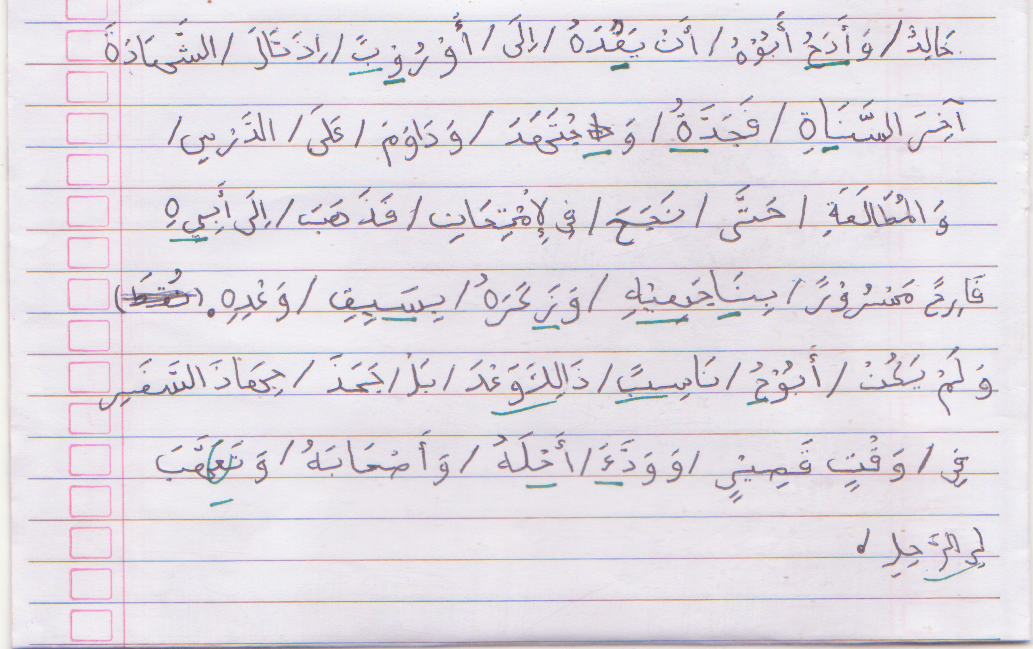 الجدول 4الخطاء : 19	الصواب: 26		النتيجة : 6(مقبول)2. الإسم : زم زم سبيل			الفصل : الثانى ب 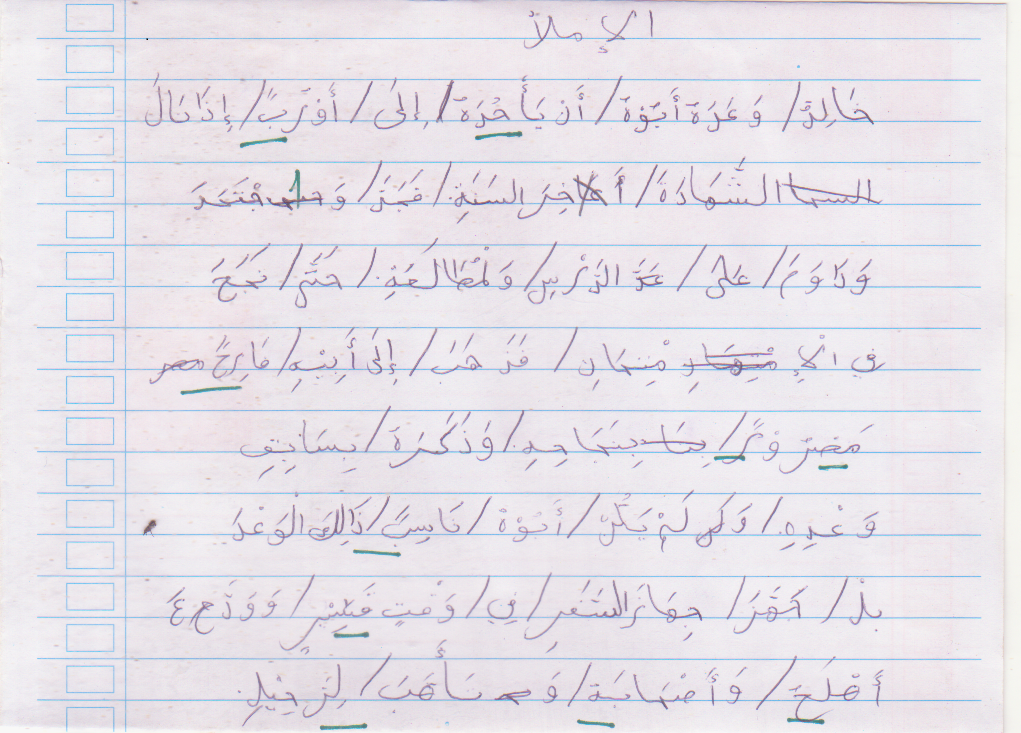 الجدول 5الخطاء : 10	الصواب: 35		 النتيجة : 8 (جيد)3. الإسم : أكتفيا نورالفصل : الثانى ب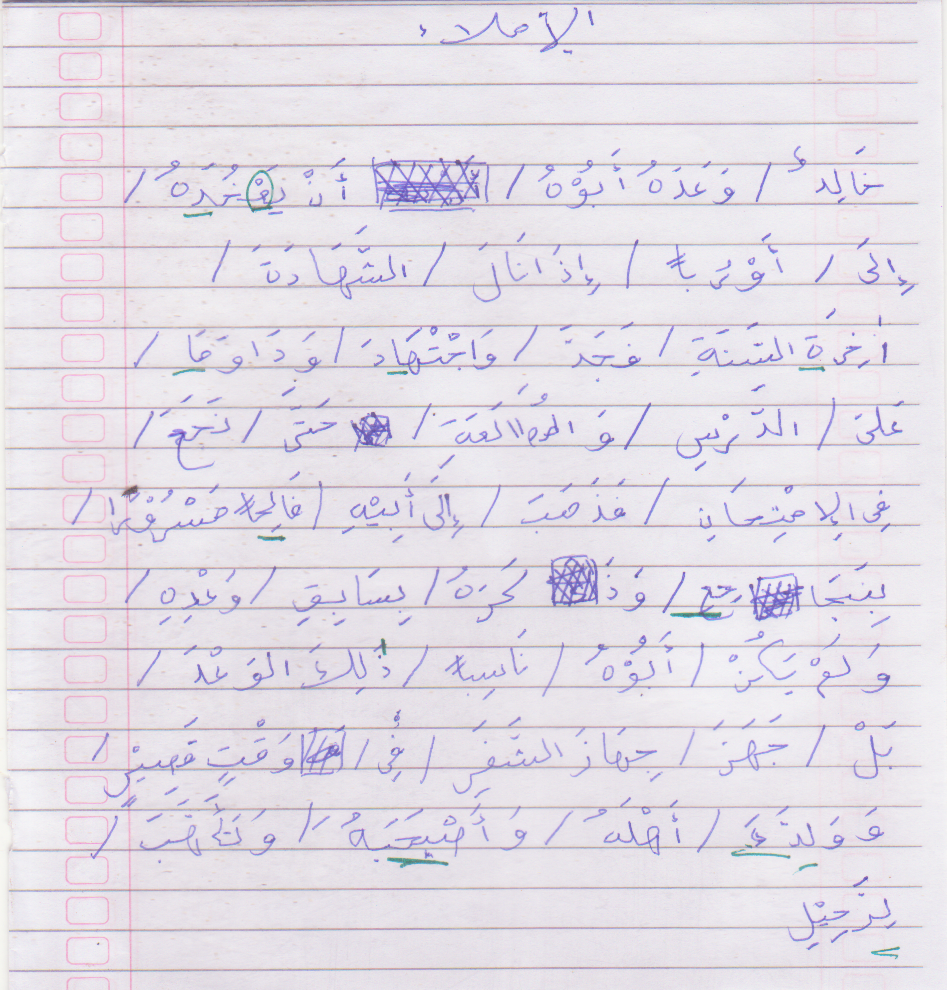 الجدول 6الخطاء : 9		الصواب: 36		النتيجة : 8  (جيد)  4. الإسم : فضيلة عملية		  الفصل : الثانى ب    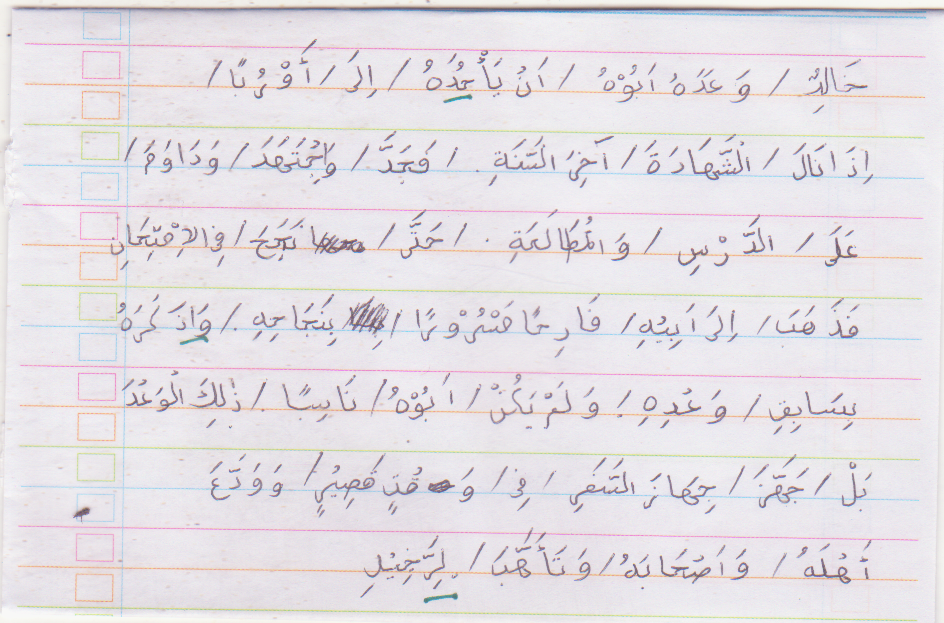 الجدول 7الخطاء : 2 	الصواب: 43		النتيجة : 9 (جيد جدا)	5. الإسم : نور الدية		  الفصل : الثانى ج       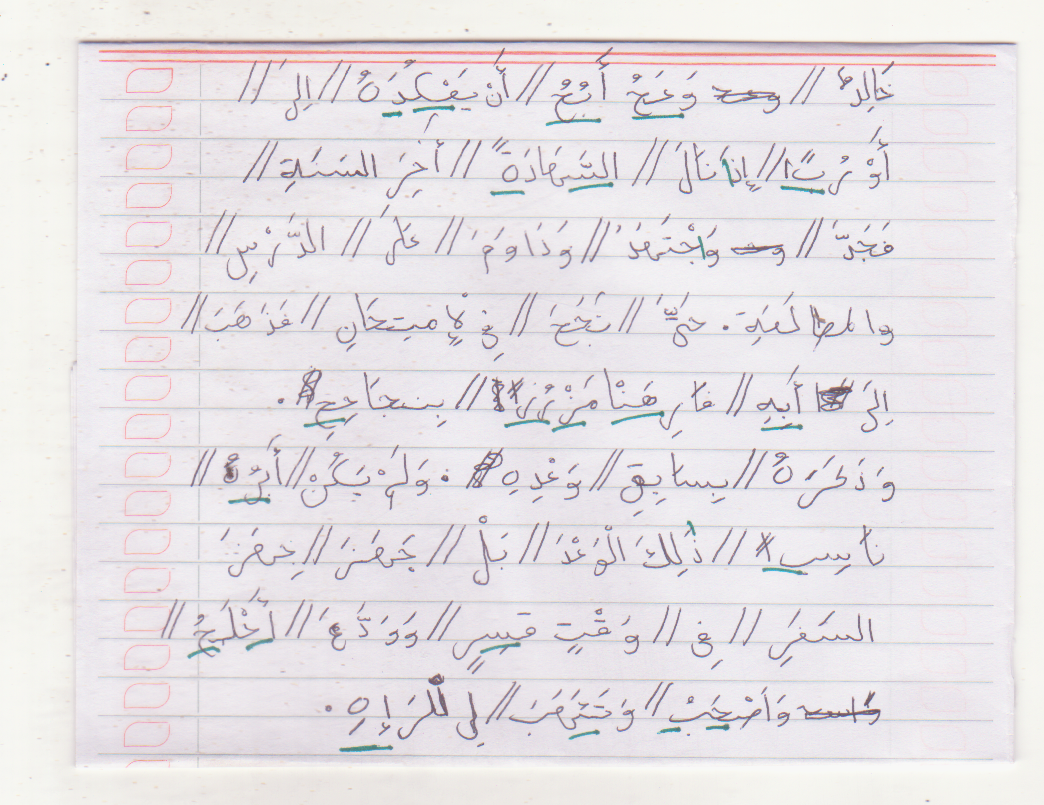 الجدول 8الخطاء : 16	الصواب : 29 		 النتيجة : 6 (مقبول)  6. الإسم: سيدة علم النساء			الفصل : الثانى ب 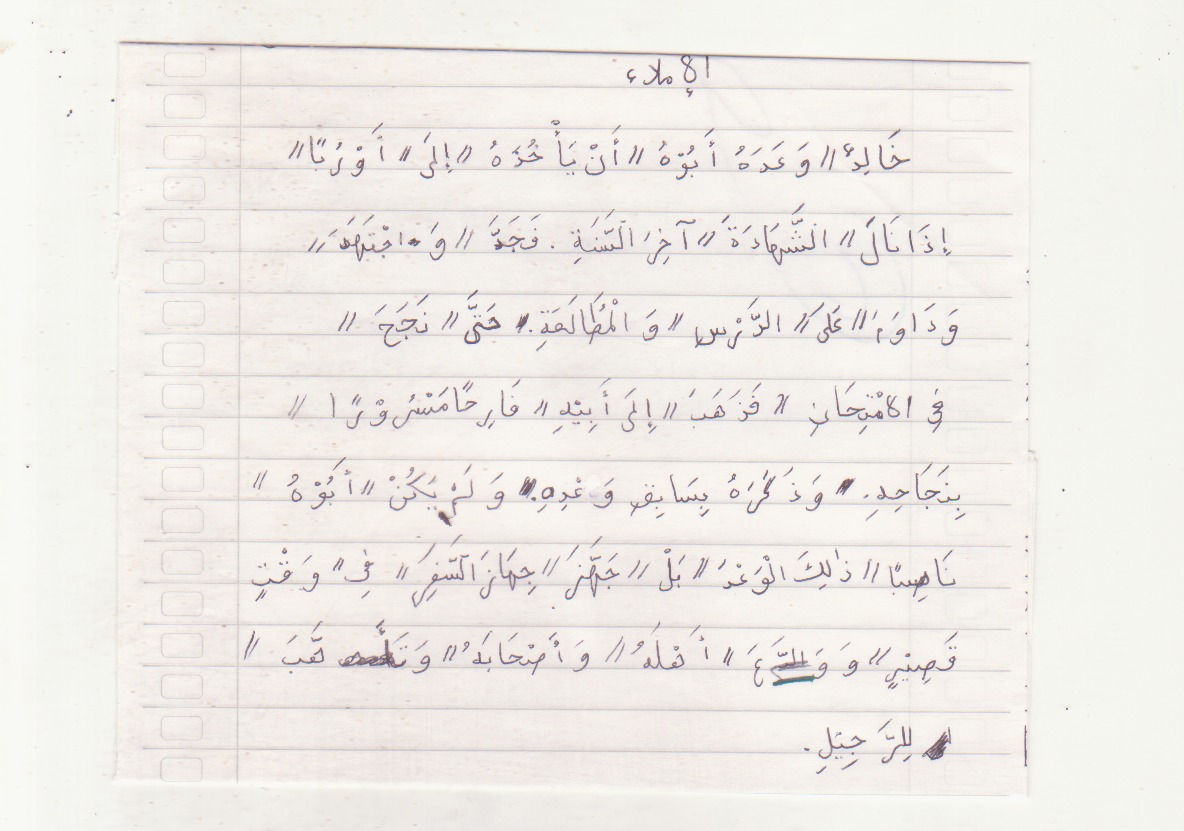 الجدول 9الخطاء : 1	الصواب : 44		النتيجة :9 (جيد جدا)7. الإسم: النساء أسماء			الفصل : الثانى ب  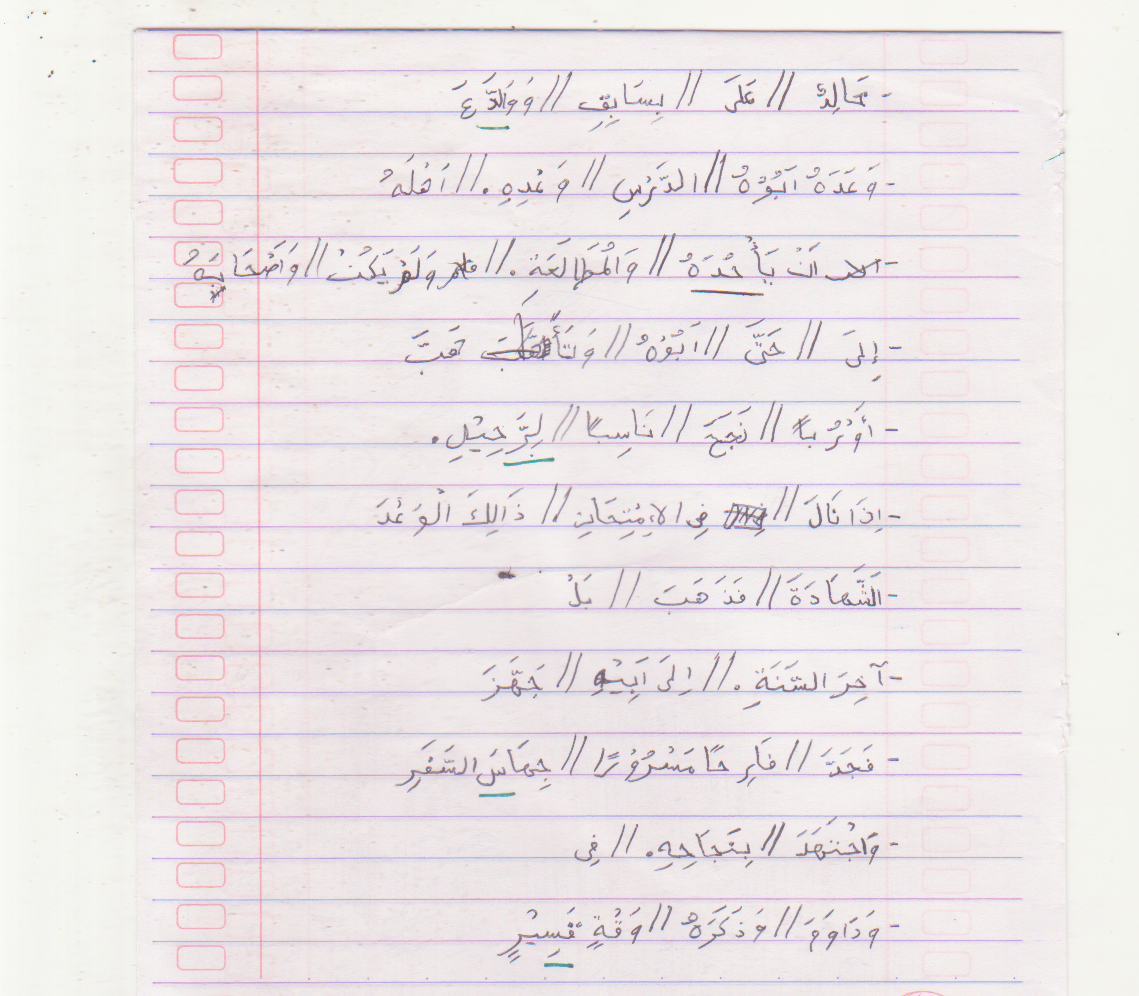 الجدول 10الخطاء : 6	الصواب : 39		 النتيجة : 8 (جيد جدا) 11. الإسم : نور عزيزة			الفصل : الثانى ج        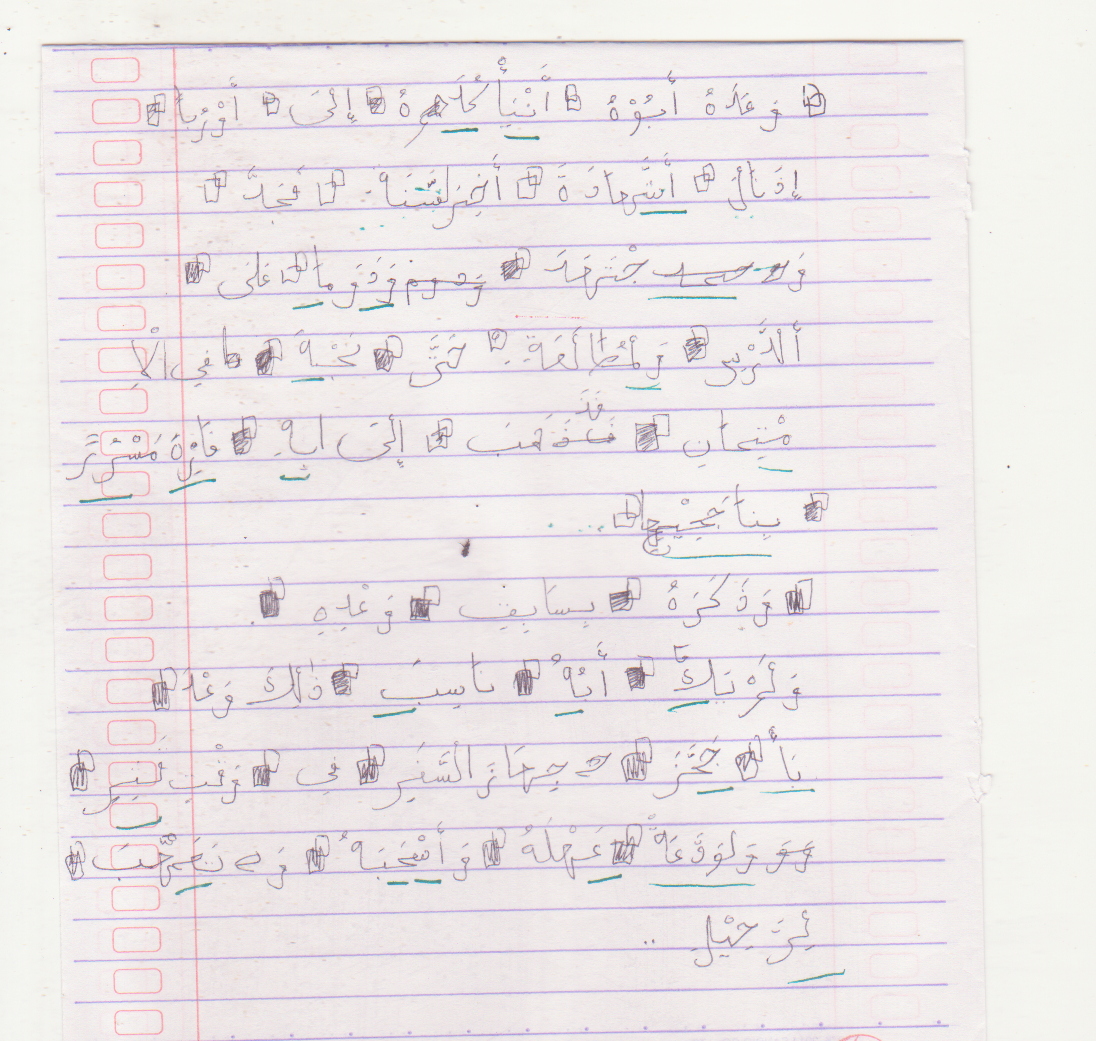 الجدول 14الخطاء : 23		الصواب : 22		 النتيجة: 5 (مقبول)12. الإسم : ستى نور حسنة		الفصل : الثانى ج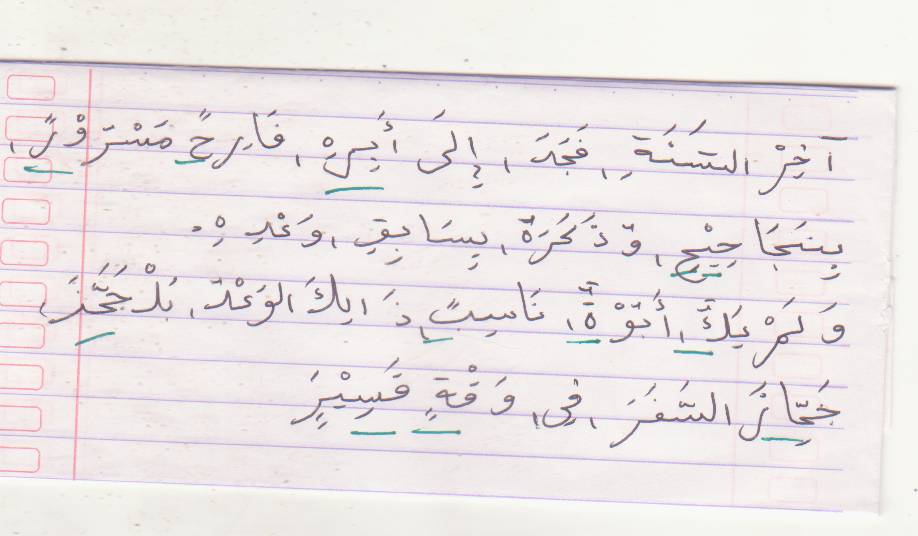 الجدول 15الخطاء : 27		الصواب : 18		النتيجة :4 (ضعيف)13. الإسم : ستى رحمة عملية 		 الفصل : الثانى ج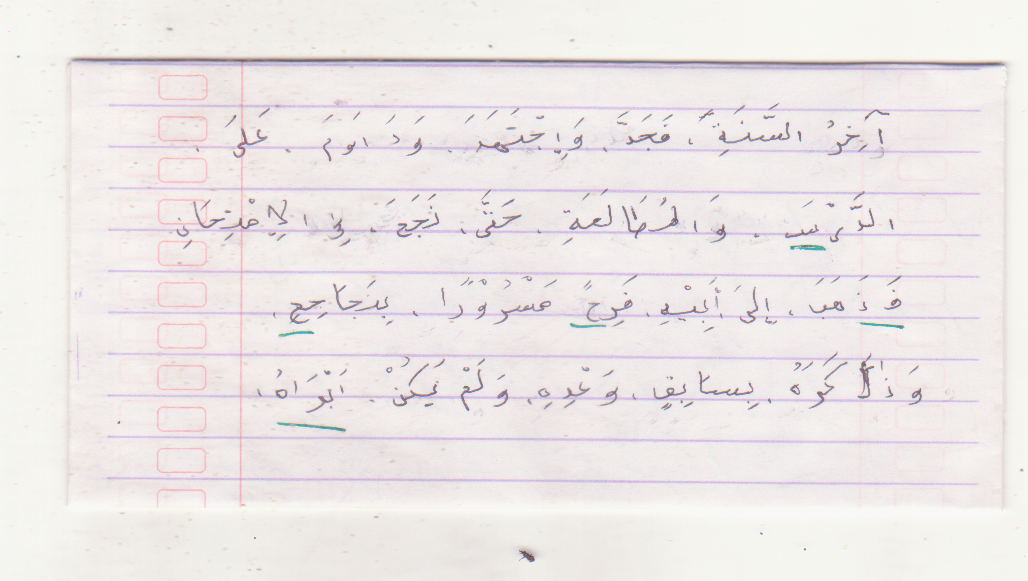 الجدول 16الخطاء : 29		الصواب : 16		 النتيجة :4 (ضعيف)14. الإسم : عيسية رمضان		الفصل : الثانى ج      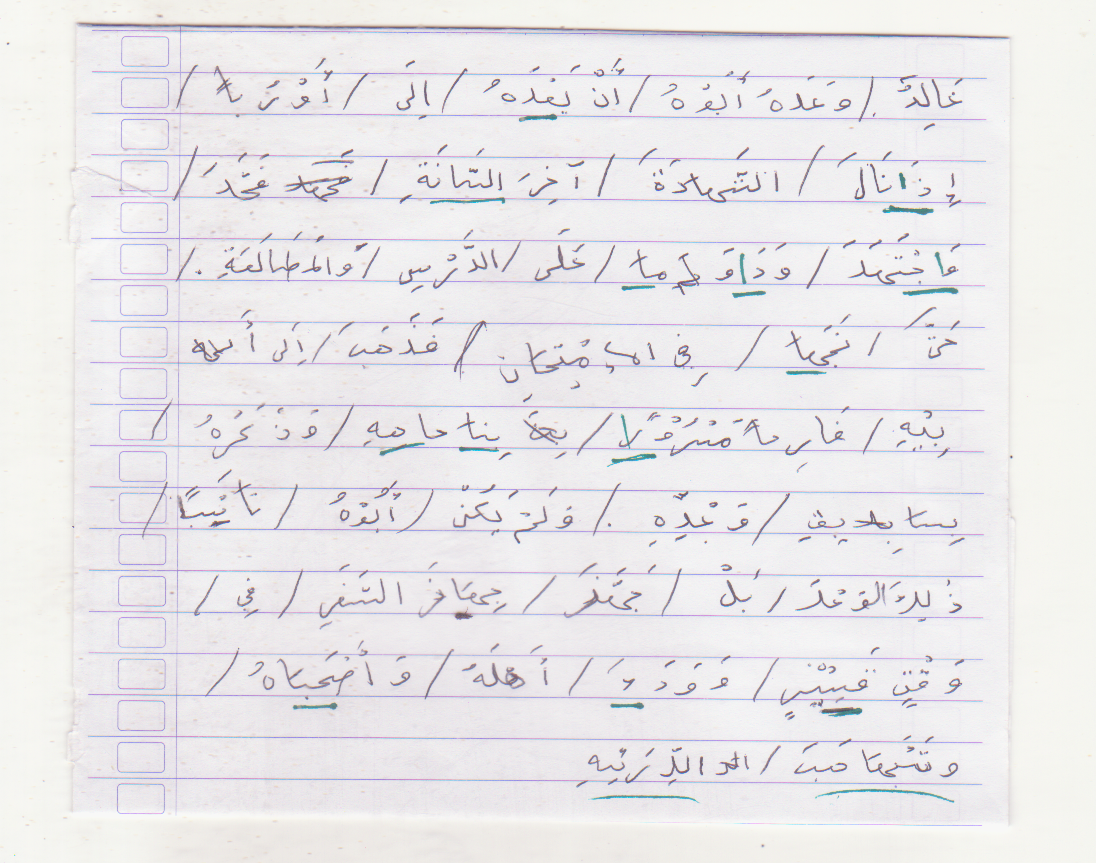 الجدول 17الخطاء : 13		الصواب : 22		 النتيجة : 7 (جيد)15. الإسم : نور عقيدة			الفصل : الثانى ب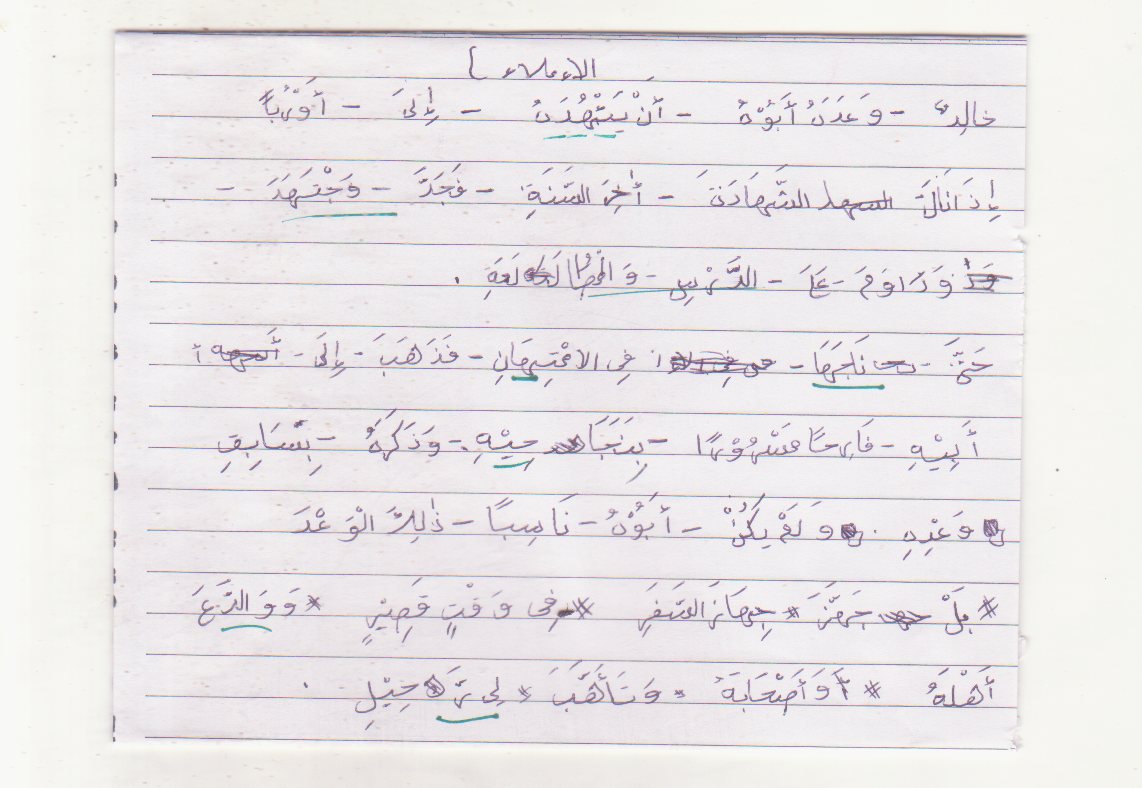 الجدول 18الخطاء : 7		الصواب : 38		النتيجة : 8 (جيد)16. الإسم : نور حالدة		الفصل : الثانى ب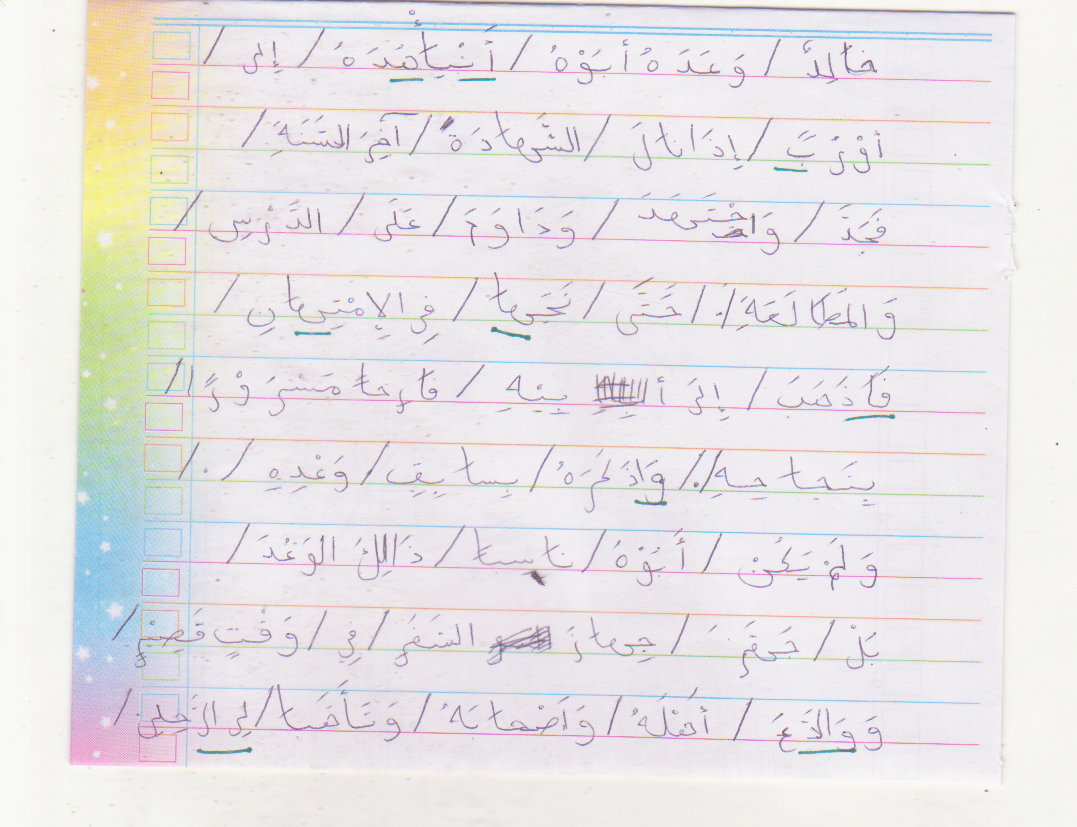 الجدول 19الخطاء : 8	الصواب : 37		 النتيجة : 8 (جيد)17. الإسم : ستى النساء		الفصل : الثانى ج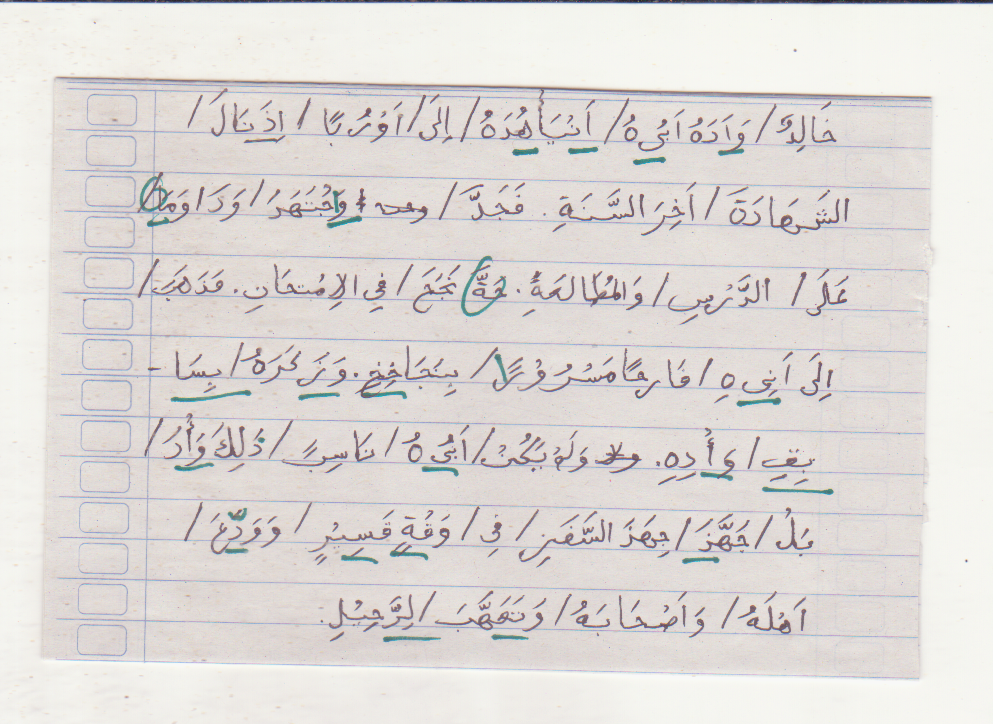 الجدول 20الخطاء : 22	الصواب : 23		 النتيجة : 5 (مقبول)18. الإسم : نور عزة الجنة		الفصل : الثانى ج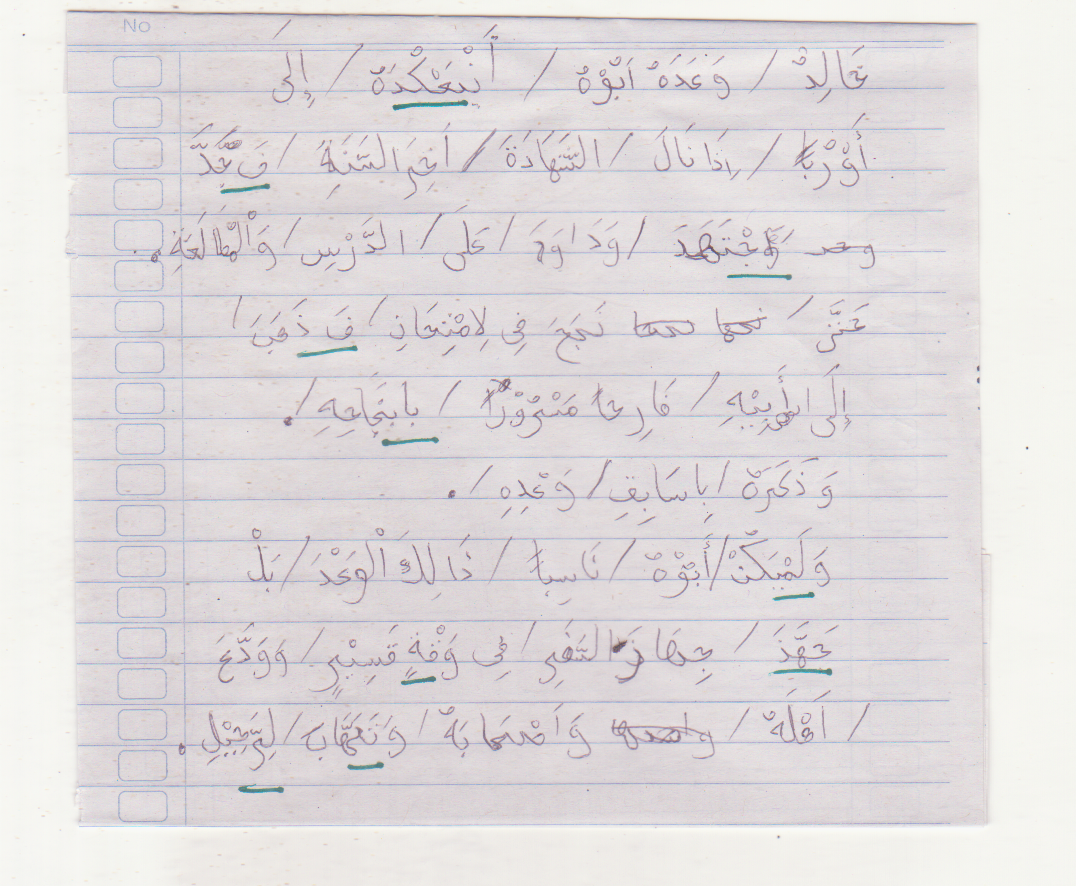 الجدول 21 الخطاء : 11	  الصواب : 34		النتيجة : 7 (جيد)19. الإسم : فترى فوجى		الفصل : الثانى ج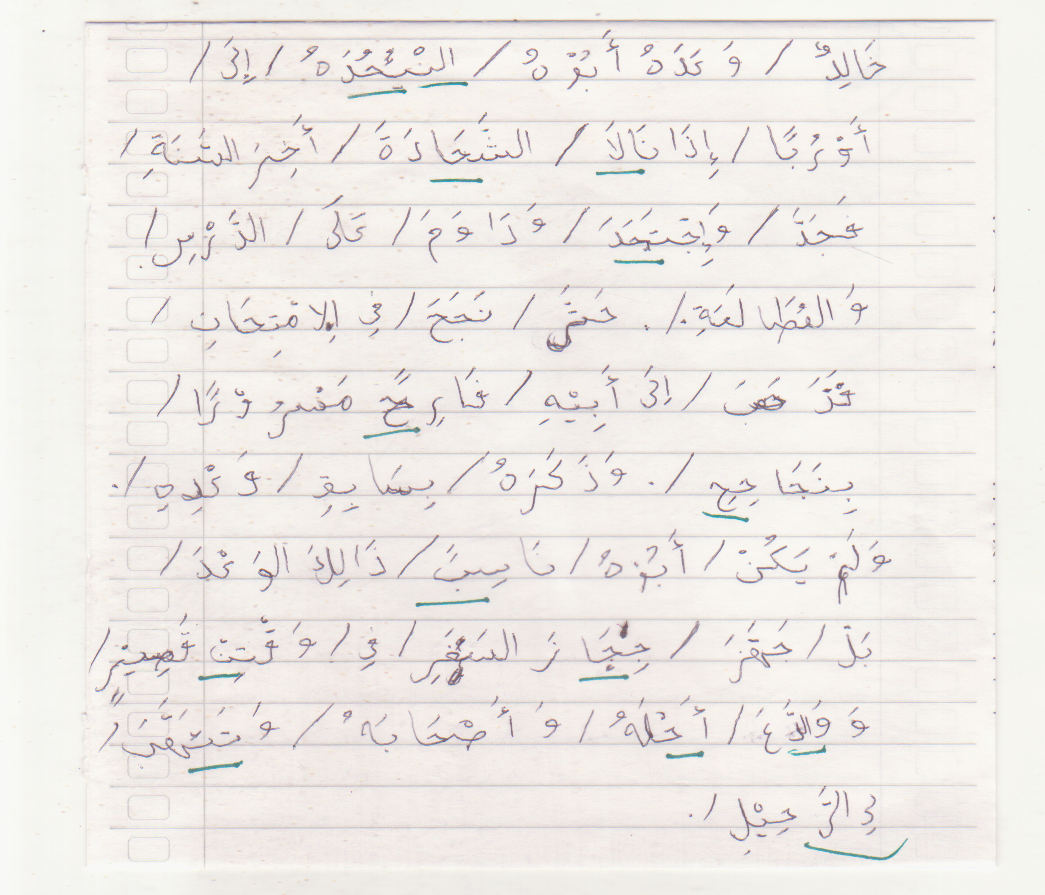 الجدول 22الخطاء : 13	الصواب : 22		 النتيجة : 7 (جيد) 20. الإسم : نور عينى فترى		 الفصل : الثانى ج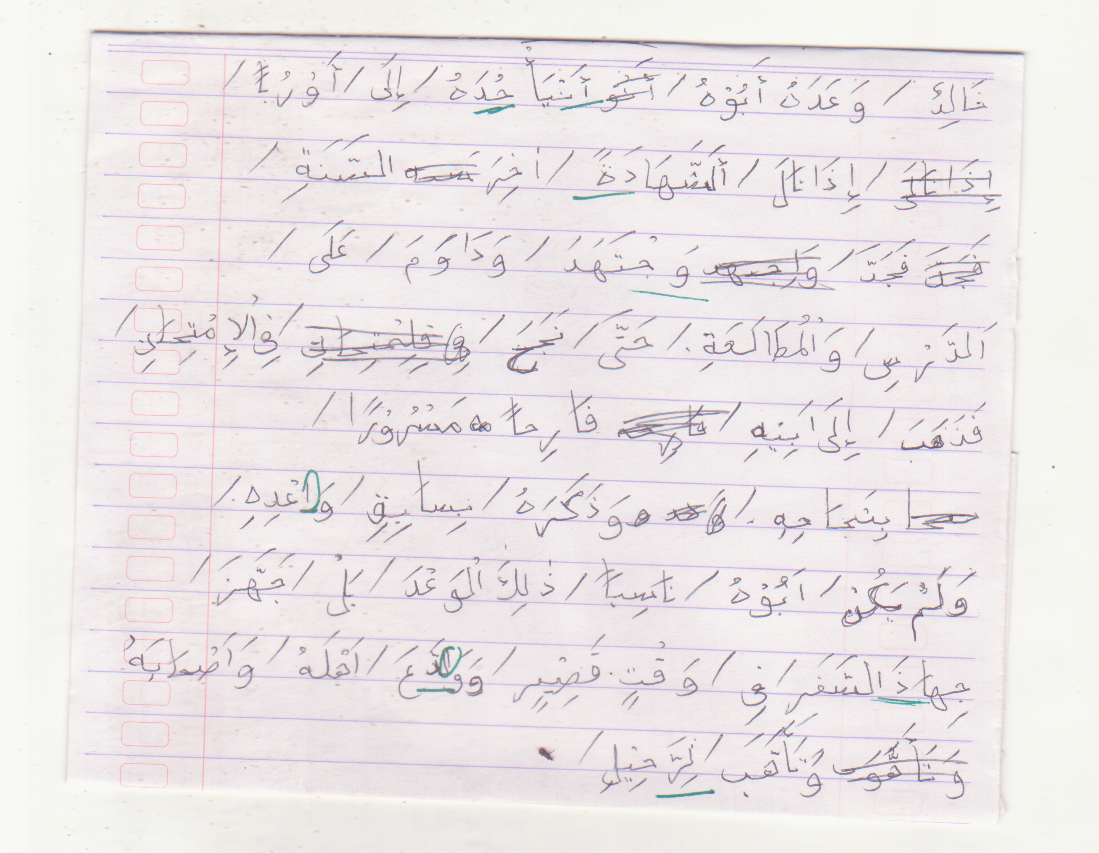 الجدول 23الخطاء : 7	الصواب : 38		 النتيجة : 8 (جيد)البيان:	إذا صاحت التلميذة فى كتابة الإملاء العربى 41-45 فحصلت النتيجة 9، فإذا صاحت التلميذة فى كتابة الإملاء العربى 36-40  فحصلت النتيجة 8، فإذا صاحت التلميذة فى كتابة الإملاء العربى 31-35  فحصلت النتيجة 7، فإذا صاحت التلميذة فى كتابة الإملاء العربى 26-30 حصلت النتيجة 6، فإذا صاحت التلميذة فى كتابة الإملاء العربى 21-25حصلت النتيجة 5، فإذا صاحت التلميذة فى كتابة الإملاء العربى 16-20  حصلت النتيجة 4، فإذا صاحت التلميذة فى كتابة الإملاء العربى 11-15 حصلت النتيجة 3، فإذا صاحت التلميذة فى كتابة الإملاء العربى 6-10  حصلت النتيجة 2، فإذا صاحت التلميذة فى كتابة الإملاء العربى 1-5 حصلت النتيجة 1. ومن البيان السابقة فتوضح الباحثة فى الجدول الآتى:الجدول 24	فمن حاصل التحليل كتابة الإملاء الإستماعى العربى لتلميذات الفصل الثانى بمعهد دارالسلام كونتور للبنات الرابع، كتبت الباحثة نتيجتهن فى الجدول الآتى: الجدول 25	واعتمدا على تصوير الحاصل كتابة الإملاء العربى للتلميذات الفصل الثانى العام الدراسى 2014-2015. ويوضح ذلك الحاصل الآتى:نالت ست التلميذات النتيجة 9 (جيد جدّا)نالت ثماني التلميذات النتيجة 7-8 (جيد)نالت أربع التلميذات النتيجة 5-6 (مقبول)نالت تلميذتين النتيجة 3-4 (ضعيف)	واعتمدا على ملاحظة الباحثة أن تلمذتين نالت النتيجة 4 على درجة الضعيف بسبب تأخرا فى كتابة الإملاء لأنهما ذهبا إلى الحمام. لنيل التصوير الوضيح عن التحصيل النتيجة فى مدة الدرجة الكفاءة الكتابة إملاء العربى للتلميذات الفصل الثانى بمعهد دار السلام كونتور للبنات الرابع، بالتصوير الآتى: الدرجة الكفاءة الكتابة إملاء الإستماعى العربى للتلميذات الفصل الثانى بمعهد دار السلام كونتور للبنات الرابعالجدول 26من الجدوال السابق كانت نتيجة تدل على: ستّ تلميذات 30% جيد جدّا، ثماني تلميذات 40% جيد، أربع تلميذات 20% مقبول، تلميذتين اثنتين 10% ضعيف. لمعرفة هذه النتيجة تستعمل الرموز الآتى:مجموع التلميذات النتيجة خاصx  100%          عدد المجيباتx  100% = 30% x  100% = 40%x  100% = 20%x  100% = 10%	من البيانات السابقة إستعملت الباحثة الرموز لمعرفة الكفاءة الكتابة إملاء الإستماعى العربى للتلميذات الفصل الثانى بمعهد دار السلام كونتور للبنات الرابع، الرموز تعنى: مجموع النتيجة الإملاء الإستماعى العربى142  = 7.1        عدد المجيبات			20	من البيانات و الرموز السابقة أخذت الباحثة الإستنباط أنّ كفاءة الكتابة إملاء الإستماعى العربى للتلميذات الفصل الثانى بمعهد دار السلام كونتور للبنات الرابع على درجة جيد بنتيجة 7.1. أمّا أخطأت التى مرارا عملتها التلميذات هى تبديل فى كتابة الحروف كحرف العين كتبت بحرف الألف، حرف الحاء كتبت بحرف الهاء، حرف السين كتبت بحرف الصاد، هذه الأخطاءت بسبب نقصان كفاءة التلميذات فى التميز البعض الحروف، لذالك تجب على جميع التلميذات أن يستطعن فى التميز الأحروف الهجائية. وبعضهن يخطاءن فى الكتابة كحذف الحروف، زيادة الحروف، فصل الحروف، وصل الحروف، هذه الأخطأت بسبب نقصان الإهتمام ونقصان التمرين الكتابة، لذالك على التلميذات أن يهتمن عند الدرس وأن يعملن التمرينات الكثيرة فى الكتابة.الباب الخامسخاتمة البحثالفصل الاول : خلاصات بعد أن بذلت الباحثة الجهد والقوة بتحليل البيانات في الباب الرابع فتحصل النتائج على ما يلى:من حاصل التحليل كتابة الإملاء الإستماعى العربى لتلميذات الفصل الثانى بمعهد دارالسلام كونتور للبنات الرابع،  فيعرف نتيجتهن: ستّ تلميذات 30% جيد جدّا، ثماني تلميذات 40% جيد، أربع تلميذات 20% مقبول، تلميذتين اثنتين 10% ضعيف.معرفة الكفاءة الكتابة إملاء الإستماعى العربى للتلميذات الفصل الثانى بمعهد دار السلام كونتور للبنات الرابع، الرموز تعنى: مجموع النتيجة الإملاء الإستماعى العربى= 142  = 7.1عدد المجيبات		    20أنّ كفاءة الكتابة إملاء الإستماعى العربى للتلميذات الفصل الثانى بمعهد دار السلام كونتور للبنات الرابع جيد بنتيجة 7.1.الفصل الثاني: الإقتراحات	وأخيرا، بعد أن قامت الباحثةفى إجراء بحثها فتقدمت الباحثة هذه الإقتراحات:على مدرسات الإملاء أن تعلم بلجهد وأن يكثرن التمرينات فى الكتابة الإملاء كى يكون التلميذات مستوعبا فى الكتابة الإملاء الإستماعى العربى.على مدرسات الإملاء أن تبين أن الدرس الإملاء درس مهم فى الناحية الكتابة.على جميع التلميذات الفصل الثانى أن يتعلمن بالجد ولايلعبن، ولاينعسن عند الدرس.على الباحثين القادمين أن يبحثوا أدق مما كتبتها الباحثة الآن.المراجعالقرآن الكريمالغلايين، مصطفى. جامع الدروس العربية. الطبعة الأولى. (بيروت: المكتبةالعصرية. 2000).إبراهيم، عبد العليم. الإملاء و الترقيم فى كتابة العربي، (مكتبة غريب،1975) جمع الحقوق محفوظة، المنجيد فى اللغة و الأعلام.الطبعة الثالث وأربعون(بيروت لبنان، دار المشرك، 2008).جمع المؤلف، قاموس الكبيرة اللغة الإندونيسية، الطبعة الثالث، (جاكرتا: قاعة المكتبة، 2007).                                                 معهد دارالسلام،.التربية العملية في التدريس. (فونوركو: مطبعة دارالسلام،2003م/ 1424هـ) .زركشي، إمام. قواعد الإملاء (علم الرسم). (فونوركو: مطبعة دارالسلام).    سمك، محمد صالح. فن التدريس للتربية الإسلامية. (طبعة جديدة. القاهرة. مكتبة الأنجلو المصرية، 1979).                                        عبد محمد القادر احمد، طرق تعليم اللغة العربية، (مكتبة نحضة المصرية 1979)                                                                الغني، أيمن أمين عبد.. فنون الإملاء والكتابة العربية. الطبعة الأولى (دارالصحابة للتراث بطنطا، 2007م/1428هـ).           معهد دارالسلام،الإهداء لمعلم الإملاء.(فونوركو: مطبعة دارالسلام، 2003م/ 1424هـ).عباس عبد الواحد، محمد، فن الكتابة و الإملاء. دار الفكر العربة، القاهرة.ه ت ت ف، AnalisisKesalahandanKontrastif، حيّا نتعلّم. ه ت م ل. الوصول 10-07-2014 سوكردى، MetodologiPenelitianPendidikan،  الطبعة 12. (جاكرتى بوم أكسار. 2013)مرغونو,MetodelogiPenelitianPendidikanا,(جتاكان 2,باندوع:ألفابيتا، 2007)سوغيونو,MetodelogiPenelitianKuantitatif, Kualitatifdan R&D,(بندوع: ألفابيتا,2006)الملاحققائمة الأسماء المخبريننصّ الإملاءخَالِدٌ، وَعَدَهُ، أَبُوْهُ، أَنْ يَأْخُذَهُ، إِلَى، أَوْرُبًا، إِذَا، نَالَ، الشَّهَادَةَ، آخِرَ، السَّنَةِ، فَجَدَّ، وَاجْتَهَدَ، وَدَاوَمَ، عَلَى، الدَّرْسِ، وَالْمُطَالَعَةِ، حَتَّى، نَجَحَ، فِى الْإِمْتِحَانِ، فَذَهَبَ، إِلَى أَبِيْهِ، فَرِحًا، مَسْرُوْرًا، بِنَجَاحِهِ، وَذَكَرَهُ، بِسَابِقِ، وَعْدِهِ، وَلَمْ، يَكُنْ، أَبُوْهُ، نَاسِبًا، ذلِكَ، الْوَعْدِ، بَلْ، جَهَّزَ، جِهَازَ، السَّفَرِ، فِى وَقْتٍ، قَصِيْرٍ، وَوَدَّعَ، أَهْلَهُ، وَاَصْحَابَهُ، تَأَهَّبَ، لِلرَّحِيْلِ.                                               ورقة وثائق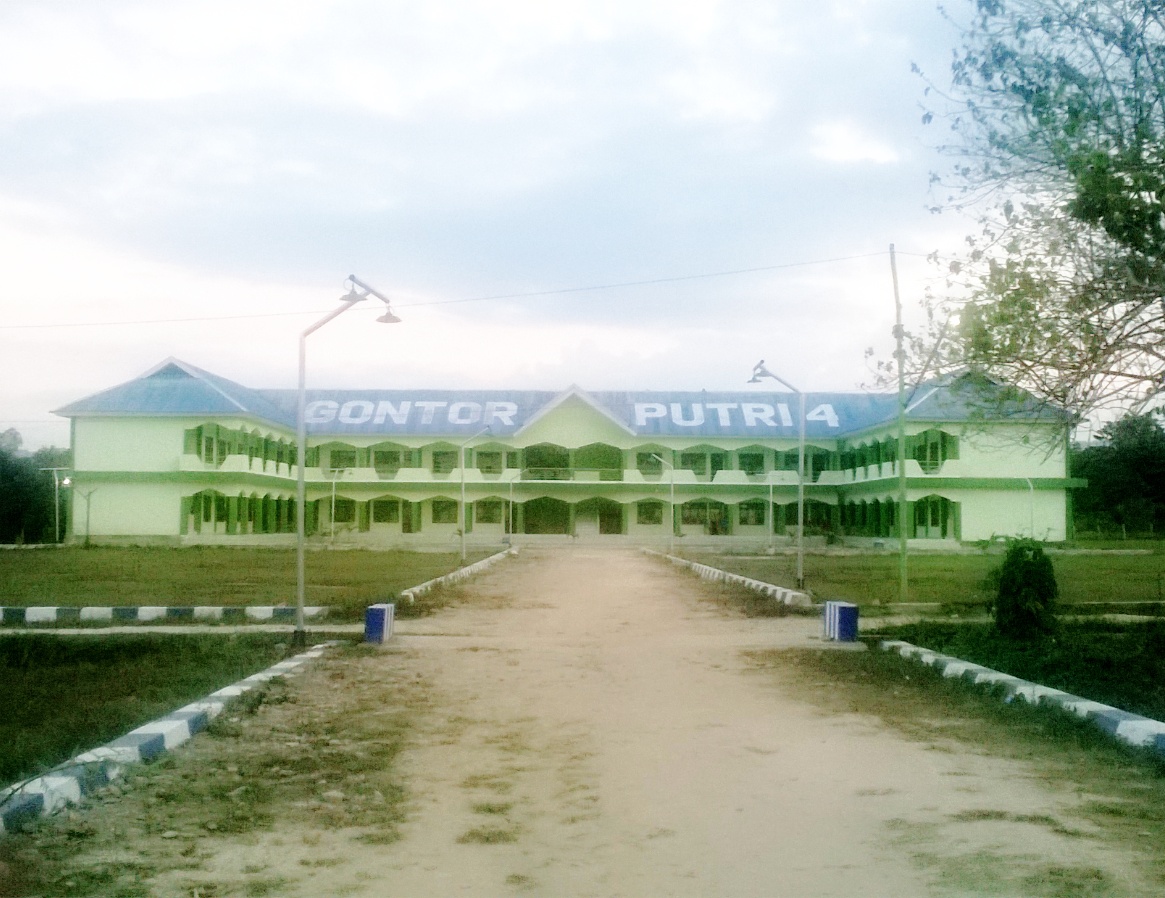 المدراسة بمعهد دارالسلام كونتور للبنات الرابع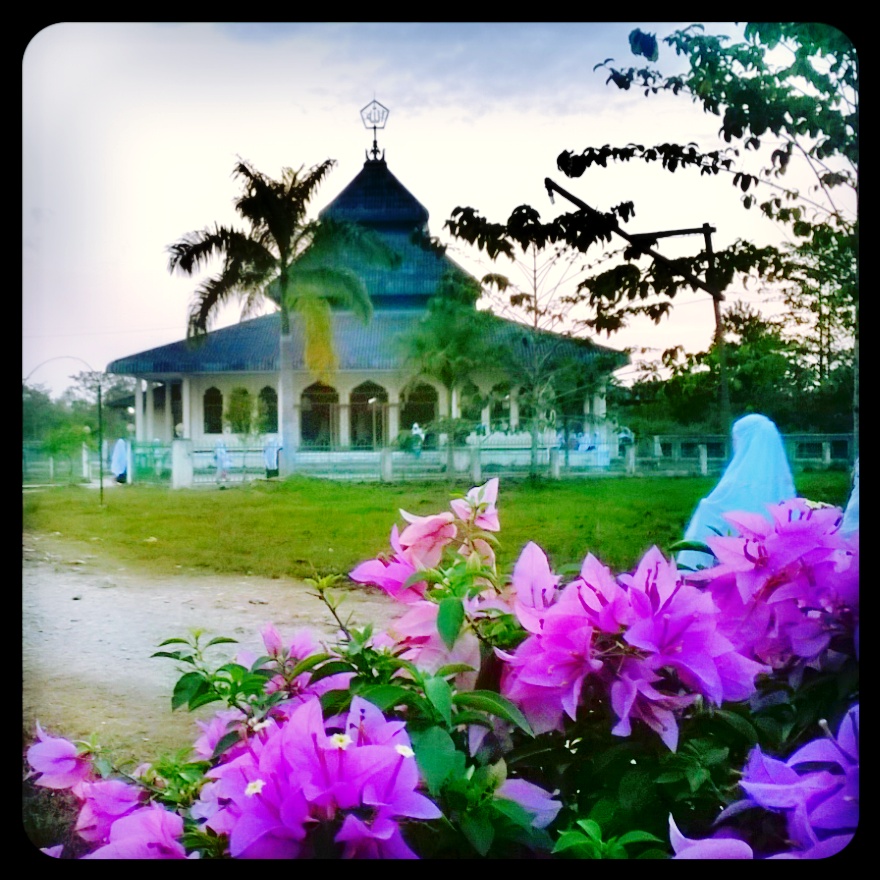 النمرةالتلميذةمقياسكتابة التلميذةالصواب1النساءكتابة التاء المفتوحة (ت)2كتابة التاء المربوطة (ة)3كتابة ال القمرية 4كتابة ال الشمسية5كتابة المد  / ألف6              الياء7              الواو8حذف الحروف9زيادة الحروف10تبديل الحروف11وصل الحروف12فصل الحروفالدرجةالنتيجةالصوابالنمرةجيد جدا941-451جيد836-402جيد731-353مقبول626-304مقبول521-255ضعيف416-206ضعيف311-157ضعيف جدا26-108ضعيف جدا11-59المجوعأبجد الفصولالفصل84 تلميذةB        -        Dالأول23 تلميذةBالأول التكثيفي55 تلميذةB        -       Cالثاني46 تلميذةB        -       Cالثالث11 تلميذةBالثالث التكثيفي28 تلميذةB        -        Cالرابع39 تلميذةB        -        Cالخامس286تلميذة13  فصلاالمجموعالكتابةالكتابةالخطاءالإسمالنمرةالصوابالخطاءالخطاءالإسمالنمرةيَأْخُذَهُيَعْدَهُحذف الحرفعيسة هميرة1أَوْرُبًاأَوْرُوْبًحذف الحرفعيسة هميرة1وَاجْتَهَدَوَجْتَهَدَحذف الحرفعيسة هميرة1فَرِحًافَرِحًحذف الحرفعيسة هميرة1مَسْرُوْرًامَسْرُوْرًحذف الحرفعيسة هميرة1بِنَجَاحِهِبِنَاجَهِيْهِحذف الحرفعيسة هميرة1بِسَابِقِبِسَبِقِحذف الحرفعيسة هميرة1نَاسِبًانَاسِبًحذف الحرفعيسة هميرة1الْوَعْدِوَعْدِحذف الحرفعيسة هميرة1لِلرَّحِيْلِالرَّحِلِحذف الحرفعيسة هميرة1وَعَدَهُوَأَدَحُتبديل الحروفعيسة هميرة1يَأْخُذَهُيَعْدَهُتبديل الحروفعيسة هميرة1بِنَجَاحِهِبِنَاجَهِيْهِتبديل الحروفعيسة هميرة1وَذَكَرَهُوَزَكَرَهُتبديل الحروفعيسة هميرة1أَبُوْهُأَبُوْحُتبديل الحروفعيسة هميرة1وَوَدَّعَوَوَدَّءَتبديل الحروفعيسة هميرة1أَهْلَهُأَحْلَهُتبديل الحروفعيسة هميرة1تَأَهَّبَتَعَهَّبَتبديل الحروفعيسة هميرة1أَوْرُبًاأَوْرُبًزيادة الحروفعيسة هميرة1السَّنَةِالسَّنَاةِزيادة الحروفعيسة هميرة1فَجَدَّفَجَدَّةُزيادة الحروفعيسة هميرة1بِنَجَاحِهِبِنَاجَهِيْهِزيادة الحروفعيسة هميرة1لِلرَّحِيْلِلِى الرَّحِلِزيادة الحروفعيسة هميرة1أَبِيْهِأَبِيْ هِفصل الحروفعيسة هميرة1أَوْرُبًاأَوْرُبًحذف الحروفزم زم سبيل2وَاجْتَهَدَوَجْتَهَدَحذف الحروفزم زم سبيل2فَارِحًافَارِحًحذف الحروفزم زم سبيل2مَسْرُوْرًامَصْرُوْرًحذف الحروفزم زم سبيل2نَسِبًانَاسِبًحذف الحروفزم زم سبيل2لِلرَّحِيْلِلِرَّحِيْلِحذف الحروفزم زم سبيل2يَأْخُذَهُيَأْحُدَهُتبديل الحروفزم زم سبيل2مَسْرُوْرًامَصْرُوْرًتبديل الحروفزم زم سبيل2قَصِيْرٍقَسِيْرٍتبديل الحروفزم زم سبيل2أَهْلَهُأَهْلَحُتبديل الحروفزم زم سبيل2أَصْحَابَهُأَصْهَابَهُتبديل الحروفزم زم سبيل2أَصْحَابَهُأَصْحَبَهُحذف الحروفأكتفيا نور3لِلرَّحِيْلِلِرَّحِيْلِحذف الحروفأكتفيا نور3يَأْخُذَهُيَعْخُدَهُتبديل الحروفأكتفيا نور3فَارِحًافَالِحًاتبديل الحروفأكتفيا نور3بِنَجَاحِهِبِنَجَاحِعِتبديل الحروفأكتفيا نور3وَوَدَّعَوَوَلدَّءَتبديل الحروفأكتفيا نور3آخِرَآخِرَةِزيادة الحروفأكتفيا نور3وَاجْتَهَدَوَاجْتَهَادَزيادة الحروفأكتفيا نور3فَارِحًافَالِحًازيادة الحروفأكتفيا نور3وَوَدَّعَوَوَلدَّءَزيادة الحروفأكتفيا نور3لِلرَّحِيْلِلِرَّحِيْلِحذف الحروففضيلة عملية4وَذَكَرَهُوَاذَكَرَهُزيادة الحروففضيلة عملية4وَعَدَهُوَعَهُحذف الحروفنور الدية5أَبُوْهُأَبُحُحذف الحروفنور الدية5إِذَاإِذَحذف الحروفنور الدية5مَسْرُوْرًامَزْرُرًاحذف الحروفنور الدية5قَصِيْرٍقَسِرٍحذف الحروفنور الدية5أَصْحَابُهُأَصْحَبُحذف الحروفنور الدية5تَأَهَّبَتَئَهَبَحذف الحروفنور الدية5لِلرَّحِيْلِلِى للرَإِهِحذف الحروفنور الدية5وَعَدَهُوَعَهُتبديل الحروفنور الدية5أَبُوْهُأَبُحُتبديل الحروفنور الدية5يَأْخُذَهُيَعْكُدَهُتبديل الحروفنور الدية5الشَّهَادَةَالسَّهَادَةَتبديل الحروفنور الدية5فَارِحًافَارِهَنْتبديل الحروفنور الدية5مَسْرُوْرًامَزْرُرًاتبديل الحروفنور الدية5بِنَجَاحِهِبِنَجَاحِحِتبديل الحروفنور الدية5أَبُوْهُأَبُى هُتبديل الحروفنور الدية5قَصِيْرٍقَسِرٍتبديل الحروفنور الدية5أَهْلَهُأَحْلَحُتبديل الحروفنور الدية5لِلرَّحِيْلِلِى للرَإِهِتبديل الحروفنور الدية5لِلرَّحِيْلِلِى للرَإِهِزيادة الحروفنور الدية5أَوْرُبًاأَوْرُبً افصل الحوفنور الدية5نَسِبًانَاسِبً افصل الحوفنور الدية5تَأَهَّبَتَئَهَبَأخطأت نور الدية5وَوَدَّعَوَوَالدَّعَزيادة الحروفسيدة علم6لِلرَّحِيْلِلِرَّحِيْلِحذف الحروفالنساء أسماء7يَأْخُذَهُيَأْحُدَهُتبديل الحروفالنساء أسماء7جِهَازَجِهَاسَتبديل الحروفالنساء أسماء7قَصِيْرٍقَسِيْرٍتبديل الحروفالنساء أسماء7وَوَدَّعَوَوَالدَّعَزيادة الحروفالنساء أسماء7وَقْتٍوَقْةٍأخطأتالنساء أسماء7إِذَاإِذَحذف الحروفسلسبيل8أَنْ يَأْخُذَهُأَنْيَأْحُدَهُتبديل الحروفسلسبيل8الشَّهَادَةَالشَّحَادَةَتبديل الحروفسلسبيل8أَبِيْهِأَبِيْحِتبديل الحروفسلسبيل8قَصِيْرٍقَسِيْرٍتبديل الحروفسلسبيل8وَوَدَّعَوَوَالدَّعَزيادة الحروفسلسبيل8أَنْ يَأْخُذَهُأَنْيَأْحُدَهُوصل الحروفسلسبيل8يَأْخُذَهُيَأْكُدَهُحذف الحروفإيغ مهرنى9فَجَدَّفَجَرْدَحذف الحروفإيغ مهرنى9يَأْخُذَهُيَأْكُدَهُتبديل الحروفإيغ مهرنى9بِنَجَاحِهِبِنَجَاحِحِتبديل الحروفإيغ مهرنى9فَجَدَّفَجَرْدَزيادة الحروفإيغ مهرنى9يَأْخُذَهُيَعْكُدَهُتبديل الحروفبالله عقل10فَرِحًافَارِحَنْتبديل الحروفبالله عقل10جَهَّزَجَهَّذَتبديل الحروفبالله عقل10جِهَازَجِهَاذَتبديل الحروفبالله عقل10قَصِيْرٍقَسِيْرٍتبديل الحروفبالله عقل10أَهْلَهُأَحْلَحُتبديل الحروفبالله عقل10تَأَهَّبَتَئَهَّبَأخطأتبالله عقل10الشَّهَادَةَأشَّهَادَةَحذف الحروفنور عزيزة11السَّنَةِلسَّنَةِحذف الحروفنور عزيزة11وَاجْتَهَدَوَجْتَهَدَحذف الحروفنور عزيزة11وَدَاوَمَوَدَوَمَاحذف الحروفنور عزيزة11وَالْمُطَالَعَةُوَلْمُطَالَعَةُحذف الحروفنور عزيزة11أَبِيْهِأَبِهِحذف الحروفنور عزيزة11فَارِحًافَارِهًحذف الحروفنور عزيزة11مَسْرُوْرًامَسْرُرًاحذف الحروفنور عزيزة11بِنَجَاحِهِبِنَاجَحِيْحِحذف الحروفنور عزيزة11يَكُنْيَكٌحذف الحروفنور عزيزة11أَبُوْهُأَبُهُحذف الحروفنور عزيزة11نَاسِبًانَاسِبًحذف الحروفنور عزيزة11الْوَعْدَوَعْدَحذف الحروفنور عزيزة11قَصِيْرٍقَثِرٍحذف الحروفنور عزيزة11أَصْحَابَهُأَسْحَبَهُحذف الحروفنور عزيزة11لِلرَّحِيْلِلِرَّحِيْلِنور عزيزة11أَنْ يَأْخُذَهُأَنْيَأْكُدَهُتبديل الحروفنور عزيزة11نَجَحَنَجَهَتبديل الحروفنور عزيزة11فَرِحًافَارِهُتبديل الحروفنور عزيزة11بِنَجَاحِهِبِنَاجَحِيْحِتبديل الحروفنور عزيزة11بَلْبَأْتبديل الحروفنور عزيزة11جَهَّزَجَحَّزَتبديل الحروفنور عزيزة11قَصِيْرٍقَثِرٍتبديل الحروفنور عزيزة11أَهْلَهُعَهْلَهُتبديل الحروفنور عزيزة11أَصْحَابَهُأَسْحَبَهُتبديل الحروفنور عزيزة11تَأَهَّبَتَعَهَّبَتبديل الحروفنور عزيزة11وَدَاوَمَوَدَوَمَازيادة الحروفنور عزيزة11بِنَجَاحِهِبِنَاجَحِيْحِزيادة الحروفنور عزيزة11وَوَدَّعَوَلْوَدَّعَةُزيادة الحروفنور عزيزة11أَنْ يَأْخُذَهُأَنْيَأْكُدَهُوصل الحروفنور عزيزة11فَجَّدَفَجَدَحذف الحروفستى نور ح12فَرِحًافَارِحًحذف الحروفستى نور ح12مَسْرُوْرًامَسْرُوْرًحذف الحروفستى نور ح12بِنَجَاحِهِبِنَجَاحِيْحِحذف الحروفستى نور ح12يَكُنْيَكٌحذف الحروفستى نور ح12نَاسِبًانَاسِبًحذف الحروفستى نور ح12بِنَجَاحِهِبِنَجَاحِيْحِتبديل الحروفستى نور ح12أَبُوْهُأَبُوْةُتبديل الحروفستى نور ح12جَهَّزَجَحَّزَتبديل الحروفستى نور ح12جِهَّازَجِحَّازَتبديل الحروفستى نور ح12أَبِيْهِأَبِيْ هِفصل الحروفستى نور ح12وَقْتٍوَقْةٍأخطأتستى نور ح12فَارِحًافَرِحًحذف الحروفستى رحمة ع13بِنَجَاحِهِبِنَجَاحِحِتبديل الحروفستى رحمة ع13أَبُوْهُاَبَوَاهُزيادة الحروفستى رحمة ع13آخِرَآخِرْأخطأتستى رحمة ع13الدَّرْسِالدَّرْسَأخطأتستى رحمة ع13أَبُوْهُاَبَوَاهُأخطأتستى رحمة ع13يَأْخُذَهُيَعْدَهُحذف الحروفعيسية رمضان14إِذَاإِذَحذف الحروفعيسية رمضان14وَاجْتَهَدَوَجْتَهَدَحذف الحروفعيسية رمضان14وَدَاوَمَوَدَوَمَاحذف الحروفعيسية رمضان14مَسْرُوْرًامَسْرُوْرًحذف الحروفعيسية رمضان14وَوَدَّعَوَوَدَءَحذف الحروفعيسية رمضان14وَأَصْحَابَهُوَأَصْحَبَاهُحذف الحروفعيسية رمضان14وَتَأَهَّبَوَتَئَهَاحَبَحذف الحروفعيسية رمضان14لِلرَّحِيْلِلِلّ رَئِهِحذف الحروفعيسية رمضان14يَأْخُذَهُيَعْدَهُتبديل الحروفعيسية رمضان14نَجَحَنَجَهَاتبديل الحروفعيسية رمضان14بِنَجَاحِهِبِنَاجَاهِهِتبديل الحروفعيسية رمضان14قَصِيْرٍقَسِيْرٍتبديل الحروفعيسية رمضان14وَوَدَّعَوَوَدَءَتبديل الحروفعيسية رمضان14لِلرَّحِيْلِلِلّ رَئِهِتبديل الحروفعيسية رمضان14السَّنَةِالسَّانَةِزيادة الحروفعيسية رمضان14نَجَحَنَجَهَازيادة الحروفعيسية رمضان14بِنَجَاحِهِبِنَاجَاهِهِزيادة الحروفعيسية رمضان14وَأَصْحَابَهُوَأَصْحَبَاهُزيادة الحروفعيسية رمضان14وَتَأَهَّبَوَتَئَهَاحَبَزيادة الحروفعيسية رمضان14لِلرَّحِيْلِلِلّ رَئِهِفصل الحروفعيسية رمضان14وَتَأَهَّبَوَتَئَهَاحَبَأخطأتعيسية رمضان14لِلرَّحِيْلِلِلّ رَئِهِأخطأتعيسية رمضان14وَاجْتَهَدَوَجْتَهَدَحذف الحروفنور عقيدة15يَأْخُذَهُيَئْهُدَهُتبديل الحروفنور عقيدة15نَجَحَنَاجَهَاتبديل الحروفنور عقيدة15فِى الْإِمْتِحَانِفِى الإِمْتِهَانِتبديل الحروفنور عقيدة15لِلرَّحِيْلِلِى رَّحِيْلِتبديل الحروفنور عقيدة15نَجَحَنَاجَهَازيادة الحروفنور عقيدة15بِنَجَاحِهِبِنَجَاحِيْهِزيادة الحروفنور عقيدة15وَوَدَّعَوَوَالدَّعَزيادة الحروفنور عقيدة15يَأْخُذَهُيَئْهُدَهُأخطأتنور عقيدة15أَنْ يَأْخُذَهُأَنْيَأْهُدَهُتبديل الحروفنور حالدة16نَجَحَنَجَهَانور حالدة16فِى الْإِمْتِحَانِفِى الإِمْتِهَانِنور حالدة16لِلرَّحِيْلِلِى رَّحِيْلِنور حالدة16أَوْرُبًاأَوْرُبًزيادة الحروفنور حالدة16فَذَهَبَفَاذَهَبَزيادة الحروفنور حالدة16وَذَكَرَهُوَاذَكَرَهُزيادة الحروفنور حالدة16وَوَدَّعَوَوَالدَّعَزيادة الحروفنور حالدة16أَنْ يَأْخُذَهُأَنْيَأْهُدَهُوصل الحروفنور حالدة16اِذَااِذَحذف الحروفستى النساء17وَاجْتَهَدَوَجْتَهَدَحذف الحروفستى النساء17مَسْرُوْرًامَسْرُوْرًحذف الحروفستى النساء17نَاسِبًانَاسِبًحذف الحروفستى النساء17الْوَعْدَوَأْدَحذف الحروفستى النساء17وَوَدَّعَوَوَدَعَحذف الحروفستى النساء17لِلرَّحِيْلِلِرَّحِيْلِحذف الحروفستى النساء17وَعَدَهُوَاَدَهُتبديل الحروفستى النساء17اَبُوْهُاَبُى هُتبديل الحروفستى النساء17اَنْ يَأْخُذَهُاَنْيَأْهُدَهُتبديل الحروفستى النساء17بِنَجَاحِهِبِنَجَاخِخِتبديل الحروفستى النساء17وَذَكَرَهُوَزَكَرَهُتبديل الحروفستى النساء17وَعْدِهِوَأْدِهِتبديل الحروفستى النساء17اَبُوْهُاَبُى هُتبديل الحروفستى النساء17ذَلِكَدَلِكَتبديل الحروفستى النساء17جَهَّزَجَهَّذَتبديل الحروفستى النساء17قَصِيْرٍقَسِيْرٍتبديل الحروفستى النساء17تَأَهَّبَتَعَهَّبَتبديل الحروفستى النساء17وَدَاوَمَوَدَاوَمَازيادة الحروفستى النساء17اَبِيْهِاَبِى هِفصل الحروفستى النساء17اَنْ يَأْخُذَهُاَنْيَأْهُدَهُوصل الحروفستى النساء17حَتَّىحَةَّأخطأتستى النساء17وَقْتٍوَقْةٍأخطأتستى النساء17وَاجْتَهَدَوَجْتَهَدَحذف الحروفنور عزة 18لِلرَّحِيْلِلِرَّحِيْلِحذف الحروفنور عزة 18أَنْ يَأْخُذَهُأَنْيَعْكُدَهُتبديل الحروفنور عزة 18جَهَّزَجّهَّذَتبديل الحروفنور عزة 18وَقْتٍوَقْةٍتبديل الحروفنور عزة 18قَصِيْرٍقَسِيْرٍتبديل الحروفنور عزة 18تَأَهَّبَتَعَهَّبَتبديل الحروفنور عزة 18بِنَجَاحِهِبِابِنَجَاحِهِزيادة الحروفنور عزة 18فَجَدَّفَ جَدَّفصل الحروفنور عزة 18فَذَهَبَفَ ذَهَبَفصل الحروفنور عزة 18أَنْ يَأْخُذَهُأَنْيَعْكُدَهُوصل الحروفنور عزة 18لَمْ يَكُنْلَمْيَكُنْوصل الحروفنور عزة 18فَرِحًافَرِحًحذف الحروففترى فوجى19نَاسِبًانَاسِبًحذف الحروففترى فوجى19الشَّهَادَةَالشَّحَادَةَتبديل الحروففترى فوجى19وَاجْتَهَدَوَاجْتَحَدَتبديل الحروففترى فوجى19بِنَجَاحِهِبِنَجَاحِحِتبديل الحروففترى فوجى19جِهَازَجِحَازَتبديل الحروففترى فوجى19أَهْلَهُأَحْلَهُتبديل الحروففترى فوجى19أَنْ يَأْخُذَهُالنْيَئْحُدَهُزيادة الحروففترى فوجى19نَالَنَالَازيادة الحروففترى فوجى19وَقْتٍوَقْتِنْزيادة الحروففترى فوجى19وَوَدَّعَوَوَالدَّعَزيادة الحروففترى فوجى19لِلرَّحِيْلِلِى الرَّحِيْلِزيادة الحروففترى فوجى19أَنْ يَأْخُذَهُالنْيَئْحُدَهُوصل الحروففترى فوجى19أَنْ يَأْخُذَهُالنْيَئْحُدَهُأخطأتفترى فوجى19تَأَهَّبَتَئَهَّبَأخطأتفترى فوجى19وَاجْتَهَدَوَجْتَهَدَحذف الحروفنور عينى20وَعْدِهِوَاعْدِهِنور عينى20أَنْ يَأْخُذَهُأَنْيَأْحُدَهُتبديل الحروفنور عينى20جِهَازَجِهَاذَتبديل الحروفنور عينى20وَوَدَّعَوَوَالدَّعَزيادة الحروفنور عينى20لِلرَّحِيْلِلِرَّحِيْلِزيادة الحروفنور عينى20أَنْ يَأْخُذَهُأَنْيَأْحُدَهُوصل الحروفنور عينى20الشَّهَادَةَالشَّهَادَةًأخطأتنور عينى20الصوابكتابة التلميذةالنمرةوَعَدَهُ وَأَدَحُ1تبديل حرف العين بحرف الألف، تبديل حرف الهاء بحرف الالحاء يَأْخُذَهُ يَعْدَهُ2تبديل حرف الألف بحرف العين، حذف الحرف الخاء، تبديل حرف الذاء بحرف الداء أَوْرُبًاأَوْرُوْبً3زيادة الحرف الواو، حذف الحرف الألف السَّنَةِالسَّنَاةِ4زيادة الحرف الألف فَجّدَّفَجَدَّةُ5زيادة الحرف التاء وَاجْتَهَدَوَجْتَهَدَ6حذف الحرف الألفأَبِيْهِأَبِيْ هِ7فصل الحرف الياء و الهاءفَارِحًافَرِحً8حذف الحرف الألفمَسْرُوْرًامَسْرُوْرً9حذف الحرف الألفبِنَجَاحِهِبناجهيه10زيادة الحرف الألف، حذف الحرف الألف، تبديل حرف الحاء بحرف الالهاء، زيادة الحرف الياء وَذَكَرَهُوَزَكَرَهُ11تبديل حرف الذاء بحرف الزاءبِسَابِقِبِسَبِقِ12زيادة الحرف الياءأَبُوْهُأَبُوْحُ13تبديل حرف الهاء بحرف الالحاءنَاسِبًانَاسِبً14حذف الحرف الألفالوَعْدِوّعْدِ15حذف الحرف الألف واللاموَوَدَّعَوَوَدَّءَ16تبديل حرف العين بحرف الهمزةأَهْلَهُأَحْلَهُ17تبديل حرف الهاء بحرف الالحاءتَأَهَّبَتَعَهَّبَ18تبديل حرف العين بحرف الألفلِلرَّحِيْلِلِى الرَّحِلِ19زيادة الحرف الياء و الألف، حذف الحرف الياء الصوابكتابة التلميذةالنمرةيَأْخُذَهُيَأْحُدَهُ1تبديل الحرف الخاء بحرف الحاء، تبديل الحرف الذاء بحرف الداء أَوْرُبًاأَوْرُبً2حذف الحرف الألفوَاجْتَهَدَوَجْتَهَدَ3حذف الحرف الألففَارِحًافَارِحً4حذف الحرف الألفمَسْرُوْرًامَصْرُوْرً5تبديل الحرف السين بحرف الصاد، حذف الحرف الألف نَاسِبًانَاسِبً6حذف الحرف الألفقَصِيْرٍقَسِيْرٍ7تبديل الحرف الصاد بحرف السينأَهْلَهُأهْلَحُ8تبديل حرف الهاء بحرف الالحاءأَصْحَابَهُ أَصْهَابَهُ9تبديل حرف الحاء بحرف الالهاءلِلرَّحِيْلِلِرَّحِيْلِ10حذف الحرف اللامالصوابكتابة التلميذةالنمرةيَأْخُذَهُيَعْخُدَهُ1تبديل الحرف الألف بحرف العين، تبديل الحرف الذاء بحرف الداء اخِرَاخِرَةِ 2زيادة الحرف التاءوَاجْتَهَدَوَاجْتَهَادَ3زيادة الحرف الألففَرِحًافَالِحًا4تبديل الحرف الراء بحرف اللامبِنَجَاحِهِبِنَجَاحِعِ5تبديل الحرف الهاء بحرف العينأَصْحَابَهُأَصْحَبَهُ6حذف الحرف الألفوَوَدَّعَوَوَلدَّءَ7زيادة الحرف اللام، تبديل الحرف العين بحرف الألفلِلرَّحِيْلِلِرَّحِيْلِ8حذف الحرف اللامالصوابكتابة التلميذةالنمرةوَذَكَرَهُوَاذَكَرَهُ1زيادة الحرف الألفلِلرَّحِيْلِلِرَّحِيْلِ2حذف الحرف اللامالصوابكتابة التلميذةالنمرةوَعَدَهُ وَعَحُ1حذف الحرف الداء، تبديل الحرف الهاء بحرف الحاءأَبُوْهُأَبُحُ2حذف الحرف الواو، تبديل الحرف الهاء بحرف الحاء يَأْخُذُهُيَعْكُدَهُ3تبديل الحرف الألف بحرف العين، تبديل الحرف الخاء بحرف الكاف، تبديل الحرف الذاء بحرف الداء أَوْرُبًاأَوْرُبً ا4فصل الحرف الباء و الألفإِذَاإِذَ5حذف الحرف الألفالشَّهَادَةَالسَّهَادَةَ6تبديل الحرف الشاء بحرف الساء فَارِحًافَارِهَنْ7تبديل الحرف الحاء بحرف الهاء، تبديل الحرف الألف بحرف النونمَسْرُوْرًامَزْرُرًا8تبديل الحرف السين بحرف الزاء، حذف الحرف الواوبِنَجَاحِهِبِنَجَاحِحِ9تبديل الحرف الهاء بحرف الحاءأَبُوْهُأَبُى هُ10تبديل الحرف الواو بحرف الياءنَاسِبًانَاسِبً ا11فصل الحرف الباء و الألفقَصِيْرٍقَسِرٍ12تبديل الحرف الصاد بحرف السين، حذف الحرف الياءأَهْلَهُأَحْلَحُ13تبديل الحرف الهاء بحرف الحاءأَصْحَابُهُأَصْحَبُ14حذف الحرف الألف، حذف الحرف الهاءتَأَهَّبَتَئَهَبَ15أخطأت فى كتابة الهمزة، حذف التشديدلِلرَّحِيْلِلِى للرَإِهِ16زيادة الحرف اللام و الياء، حذف التشديد، تبديل الحرف الحاء بحرف الألف، تبديل الحرف اللام بحرف الهاءالصوابكتابة التلميذةالنمرةوَوَدَّعَوَوَالدَّعَ1زيادة الحرف الألف و اللامالصوابكتابة التلميذةالنمرةيَأْخُذَهُيَأْحُدَهُ1تبديل الحرف الخاء بحرف الحاء، تبديل الحرف الذاء بحرف الداءجِهَازَجِهَاسَ2تبديل الحرف الزاء بحرف الساءوَقْتٍوَقْةٍ3أخطاءت فى كتابة الحرف التاء التأنيس بحرف التاء المربوطة قَصِيْرٍقَسِيْرٍ4تبديل الحرف الصاد بحرف السينوَوَدَّعَوَوَالدَّعَ5زيادة الحرف الألف و اللاملِلرَّحِيْلِلِرَّحِيْلِ6حذف الحرف اللامالصوابكتابة التلميذةالنمرةأَنْ يَأْخُذَهُأَنْيَأْكُدَهُ1وصل الحرف النون و الياء، تبديل الحرف الخاء بحرف الكاف، تبديل الحرف الذاء بحرف الداء الشَّهَادَةَأَشَّهَادَةَ2حذف الحرف الألف واللامأَخِرَ السَّنَةِأَخِرَ لسَّنَةِ3حذف الحرف الألفوَاجْتَهَدَوَجْتَهَدَ4حذف الحرف الألفوَدَاوَمَوَدَوَمَا5حذف الحرف الألف، زيادة الحرف الألفوَالْمُطَالَعَةُوَلْمُطَالَعَةُ6حذف الحرف الألفنَجَحَنَجَهَ7تبديل الحرف الحاء بحرف الهاءأَبِيْهِأَبِهِ8حذف الحرف الياءفَارِحًافَارِهً9تبديل الحرف الحاء بحرف الهاء، حذف الحرف الألفمَسْرُوْرًامَسْرُرً10حذف الحرف الواو، حذف الحرف الألفبِنَجَاحِهِبِنَاجَحِيْحِ11زيادة الحرف الألف، حذف الحرف حذف الحرف الألف، زيادة الحرف الياء، تبديل الحرف الهاء بحرف الحاء يَكُنْيَكٌ12حذف الحرف النونأَبُوْهُأَبُهُ13حذف الحرف الواونَاسِبًانَاسِبً14حذف الحرف الألفالْوَعْدَوّعْدَ15حذف الحرف الألف و اللامبَلْبَأْ16تبديل الحرف اللام بحرف الألفجَهَّزَجَحَّزَ17تبديل الحرف الهاء بحرف الحاءقَصِيْرٍقَثِرٍ18تبديل الحرف الصاد بحرف الثاء، حذف الحرف الياءوَوَدَّعَوَلْوَدَّعَةُ19زيادة الحرف اللام، زيادة الحرف التاءأَهْلَهُعَهْلَهُ20تبديل الحرف الألف بحرف العينأَصْحَابَهُأَسْحَبَهُ21تبديل الحرف الصاد بحرف السين، حذف الحرف الألفتَأَهَّبَتَعّهَّبَ22تبديل الحرف الألف بحرف العينلِلرَّحِيْلِلِرَّحِيْلِ23حذف الحرف اللامالصوابكتابة التلميذةالنمرةفَجَدَّفَجَدَ1حذف التشديدأَبِيْهِأَبِيْ هِ2فصل الحرف الياء و الهاءفَارِحًافَارِحً3حذف الحرف الألفمَسْرُوْرًامَسْرُوْرً4حذف الحرف الألفبِنَجَاحِهِبِنَجَاحِيْحِ5حذف الحرف الياء، تبديل الحرف الهاء بحرف الحاءيَكُنْيَكٌ6حذف الحرف النونأَبُوْهُأَبُوْةُ7تبديْلُ الحرف الهاء بحرف التاءنَاسِبًانَاسِبً8حذف الحرف الألفجَهَّزَجَحَّزَ9تبديل الحرف الهاء بحرف الحاءجِهَازَجِحَّازَ10تبديل الحرف الهاء بحرف الحاءوَقْتٍوَقْةٍ11أخطاءت فى كتابة الحرف التاء التأنيث بحرف التاء المربوطةالصوابكتابة التلميذةالنمرةآخِرَآخِرْ 1أخطاءت فى إعطاء الحركة الفتحة بحركة السكونالدَّرْسِالدَّرْسَ2أخطاءت فى إعطاء الحركة الكسرة بحركة الفتحةفَذَهَبَفَ ذَهَبَ3فصل الحرف الفاء والذاءفَرِحًافَرِحً4حذف الحرف الألفبِنَجَاحِهِبِنَجَاحِحِ5تبديل الحرف الهاء بحرف الحاءأَبُوْهُاَبَوَاهُ6أخطاءت فى إعطاء الحركة الضمة بحركة الفتحة، زيادة الحرف الألف الصوابكتابة التلميذةالنمرةيَأْخُذَهُيَعْدَهُ1تبديل الحرف الألف بحرف العين، حذف الحرف الخاء، تبديل الحرف الذاء بحرف الداء إِذَاإِذَ2حذف الحرف الألفالسَّنَةِالسَّانَةِ3زيادة الحرف الألفوَاجْتَهَدَوَجْتَهَدَ4حذف الحرف الألفوَدَاوَمَوَدَوَمَا5حذف الحرف الألف، زيادة الحرف الألفنَجَحَنَجَهَا6تبديل الحرف الحاء بحرف الهاء، زيادة الحرف الألفمَسْرُوْرًامَسْرُوْرً7حذف الحرف الألفبِنَجَاحِهِبِنَاجَاهِهِ8زيادة الحرف الألف، تبديل الحرف الحاء بحرف الهاءقَصِيْرٍقَسِيْرٍ9تبديل الحرف الصاد بحرف السينوَوَدَّعَوَوَدَءَ10حذف التشديد، تبديل الحرف العين بحرف الهمزةوَأَصْحَابَهُوَأَصْحَبَاهُ11حذف الحرف الألف بعد الحرف الحاء، زيادة الحرف الألف بعد الحرف الباءوَتَأَهَّبَوَتَئَهَاحَبَ12أخطأت فى كتابة الحرف الهمزة، حذف التشديد، زيادة الحرف الألف و الحاءلِلرَّحِيْلِلِلّ رَئِهِ 13أخطأت فى وضع التشديد، فصل الحرف اللام و الراء، تبديل الحرف الحاء بحرف الهمزة، حذف الحرف الياء، تبديل الحرف اللام بحرف الهاءالصوابكتابة التلميذةالنمرةيَأْخُذَهُيَئْهُدَهُ1أخطأت فى كتابة الهمزة، تبديل الحرف الخاء بحرف الهاء، تبديل الحرف الذاء بحرف الداءوَاجْتَهَدَوَجْتَهَدَ2حذف الحرف الألفنَجَحَنَاجَهَا3زيادة الحرف الألف، تبديل الحرف الحاء بحرف الهاء، زيادة الحرف الألففِى الْإِمْتِحَانِفِى الْإِمْتِهَانِ 4تبديل الحرف الحاء بحرف الهاءبِنَجَاحِهِبِنَجَاحِيْهِ5زيادة الحرف الياءوَوَدَّعَوَوَالدَّعَ6زيادة الحرف الألف واللاملِلرَّحِيْلِلِى رَّحِيْلِ7تبديل الحرف اللام بحرف الياءالصوابكتابة التلميذةالنمرةأَنْ يَأْخُذَهُ أَنْيَأْهُدَهُ 1وصل الحرف النون و الياء، تبديل الحرف الخاء بحرف الهاء، تبديل الحرف الذاء بحرف الداء أَوْرُبًاأَوْرُبً2زيادة الحرف الألفنَجَحَنَجَهَا3تبديل الحرف الحاء بحرف الهاء، حذف الحرف الألففِى الْإِمْتِحَانِفِى الْإِمْتِهَانِ4تبديل الحرف الحاء بحرف الهاءفَذَهَبَفَاذَهَبَ5زيادة الحرف الألفوَذَكَرَهُوَا ذَكَرَهُ6زيادة الحرف الألفوَوَدَّعَوَوَالدَّعَ7زيادة الحرف الألف واللاملِلرَّحِيْلِلِى رَّحِيْلِ8تبديل الحرف اللام بحرف الياءالصوابكتابة التلميذةالنمرةوَعَدَهُوَاَدّهُ1تبديل الحرف العين بحرف الألفاَبُوْهُاَبُى هُ2تبديل الحرف الواو بحرف الياءاَنْ يَأْخُذَهُاَنْيَأْهُدَهُ3وصل الحرف النون و الياء، تبديل الحرف الخاء بحرف الهاء، تبديل الحرف الذاء بحرف الداءاِذَااِذَ4حذف الحرف الألفوَاجْتَهَدَ وَجْتَهَدَ5حذف الحرف الألفوَدَاوَمَوَدَاوَمَا6زيادة الحرف الألفحَتَّىحَةَّ7أخطاءت فى كتابة الحرف التاء التأنيث بحرف التاء المربوطةاَبِيْهِاَبِي هِ8فصل الحرف الياء بحرف الهاءمَسْرَوْرًامَسْرَوْرً9حذف الحرف الألفبِنِجَاحِهِبِنَجَاخِخِ10تبديل الحرف الحاء بحرف الخاء، تبديل الحرف الهاء بحرف الخاءوَذَكَرَهُوَزَكَرَهُ11تبديل الحرف الذاء بحرف الزاءوَعْدِهِوَأْدِهِ12تبديل الحرف العين بحرف الألفأَبُوْهُاَبُى هُ13تبديل الحرف الواو بحرف الياءنَسِبًانَاسِبً14حذف الحرف الألفذَلِكَدَلِكَ15تبديل الحرف الذاء بحرف الداءالْوَعْدَوَأْدَ16حذف الحرف الألف و اللام، تبديل الحرف العين بحرف الألفجَهَّزَجَهَّذَ17تبديل الحرف الزاء بحرف الذاءوَقْتٍوَقْةٍ18أخطاءت فى كتابة الحرف التاء التأنيث بحرف التاء المربوطةقَصِيْرٍقَسِيْرٍ19تبديل الحرف الصاد بحرف السينوَوَدَّعَوَوَدَعَ20حذف التشديدتَأَهَّبَتَعَهَّبَ21تبديل الحرف الألف بحرف العينلِلرَّحِيْلِلِرَّحِيْلِ22حذف الحرف اللامالصوابكتابة التلميذةالنمرةاَنْ يَأْخُذَهُأَنْيَعْكُدَهُ1وصل الحرف النون بحرف الياء، تبديل الحرف الألف بحرف العين، تبديل الحرف الخاء بحرف الكاف، تبديل الحرف الذاء بحرف الداءفَجَدَّفَ جَدَّ2فصل الحرف الفاء بحرف الجيموَاجْتَهَدَوَجْتَهَدَ3حذف الحرف الألففَذَهَبَفَ ذَهَبَ4فصل الحرف الفاء و الذاءبِنَجَاحِهِبابِنَجَاحِهِ5زيادة الحرف الباء و الألفلَمْ يَكُنْلَمْيَكُنْ6وصل الحرف الميم و الياءجَهَّزَجَهَّذَ7تبديل الحرف الزاء بحرف الذاءوَقْتٍوَقْةٍ8تبديل الحرف التاء التأنيث بحرف التاء المربوطةقَصِيْرٍقَسِيْرٍ9تبديل الحرف الصاد بحرف السينتَأَهَّبَتَعَّهَبَ10تبديل الحرف الألف بحرف العينلِلرَّحِيْلِلِرَّحِيْلِ11حذف الحرف اللامالصوابكتابة التلميذةالنمرةاَنْ يَأْخُذَهُالنْيَئْحُدَهُ1زيادة الحرف اللام، وصل الحرف النون و الياء، أخطأت فى كتابة الحرف الألف، تبديل الحرف الخاء بحرف الحاء، تبديل الحرف الذاء بحرف الداء، نَالَنَالَا2زيادة الحرف الألفالشَّهَادَةَالشَّحَادَةَ3تبديل الحرف الهاء بحرف الحاءوَاجْتَهَدَوَاجْتَحَدَ4تبديل الحرف الهاء بحرف الحاءفَرِحًافًرِحً5حذف الحرف الألفبِنَجَاحِهِبِنَجَاحِحِ6تبديل الحرف الهاء بحرف الحاءنَاسِبًانَاسِبً7حذف الحرف الألفجِهَازَجِحَازَ8تبديل الحرف الهاء بحرف الحاءوَقْتٍوَقْتِنْ9زيادة الحرف النونوَوَدَّعَوَوَالدَّعَ10زيادة الحرف الألف و اللامأَهْلَهُأَحْلَهُ11تبديل الحرف الهاء بحرف الحاءتَأَهَّبَتَئَهَّبَ12أخطأت فى كتابة الحرف الهمزةلِلرَّحِيْلِلِى الرَّحِيْلِ13زيادة الحرف الياء و الألفالصوابكتابة التلميذةالنمرةأَنْ يَأْخُذَهُأَنْيَأْحُدَهُ1وصل الحرف النون والياء، تبديل الحرف الخاء بحرف الحاء، تبديل الحرف الذاء بحرف الداءالشَّهَادَةَالشَّهَادَةً2أخطأت فى إعطاء الحركةوَاجْتَهَدَوَجْتَهَدَ3حذف الحرف الألفوَعْدِهِوَاعْدِهِ4حذف الحرف الألفجِهَازَجِهَاذَ5تبديل الحرف الزاء بحرف الذاءوَوَدَّعَوَوَالدَّعَ6زيادة الحرف الألف و اللاملِلرَّحِيْلِلِرَّحِيْلِ7زيادة الحرف اللامالنتيجةالصوابالنمرة941-451836-402731-353626-304521-255416-206311-15726-10811-59الدراجةالنتيجةنمرة المجيبةمقبول61جيد82جيد83جيدجدا94مقبول65جيد جدا96جيد87جيد88جيد جدا99جيد810مقبول511ضعيف412ضعيف413جيد714جيد جدا815جيد جدا816مقبول517جيد718جيد719جيد820142142المجموعةالنمرةدرجة الكفاءةالتواترنسبة مئوية1جيد جدّا630%2جيد840%3مقبول420%4ضعيف210%5ضعيف جدّا--الفصلالإسمالنمرةالثانى بنور حالدة1الثانى بنور عقيدة2الثانى ببالله عقل3الثانى بإيغ مهرنى4الثانى بسلسبيل أدينة5الثانى بالنساء أسماء6الثانى بسيدة علم النساء7الثانى بفضلة عملية8الثانى بأكتافيا نور9الثانى بزمزم سبيل10الثانى جعيسة هميرة11الثانى جنور الدنية12الثانى جنور عزيزة13الثانى جستى نور حسنة14الثانى جستى رحمة عملية15الثانى جعيسية رمضان16الثانى جستى النساء17الثانى جنور عزة الجنة18الثانى جفترى فوجى19الثانى جنور عينى فترى20